بررسی تاثیر تجربه مشتری از خرید آنلاین بر قصد خرید مجدد مشتریان دیجی کالا در سطح کشور ایرانInvestigating the Effect of Customer Experience of Online Shopping on Repurchase Intention of Digikala Online Shopping Customers Across Iranچکیده خرید آنلاین، شیوه خرید بعضی افراد را تغییر داده است و تبدیل به جزء اصلی زندگی آنها شده اما این نوع از خرید دارای چالش هایی می باشد که عوامل تاثیر گذار بر این مساله می تواند متعدد باشد. هدف اصلی در این پژوهش بررسی تاثیر تجربه مشتری از خرید آنلاین بر قصد مجدد خرید با میانجی گری رضایت در میان مشتریان فروشگاه اینترنتی دیجی کالا در سطح کشور ایران میباشد. این پژوهش به لحاظ هدف کاربردی و از نظر روش اجرا، توصیفی _ پیمایشی میباشد. جامعهی مورد مطالعه در این پژوهش، کلیه مشتریانی می باشد که از سایت دیجی کالا، خرید انلاین انجام داده اند، میباشد که انتخاب تعداد 384 نفر به منظور ارزیابی و سنجش قرار گرفتند. پرسشنامه مورد استفاده در این تحقیق، بر گرفته از پرسشنامههای پژوهش سوزان رز و همکاران، 2012 است. سپس از مدلیابی معادلات ساختاری، نرمافزار اسمارت پی ال اس جهت آزمون فرضیهها استفاده شد. در نهایت تمامی فرضیات مورد پذیرش قرار گرفت و نتیجهگیری شد که تجربه مشتری از خرید آنلاین بر قصد مجدد خرید با میانجی گری رضایت مشتری در میان مشتریان فروشگاه اینترنتی دیجی کالا در سطح کشور ایران دارای تاثیر مثبت و معناداری میباشند.واژگان كليدي: تجربه مشتری از خرید آنلاین، رضایت مشتری، قصد مجدد خریدمقدمه بازار خرید آنلاین به عنوان راهی مطمئن برای بقا در بازارهای متلاطم ضعیف امروزی است و خرید مجدد مانند هر حالت مبادله به موفقیت فروشگاههای آنلاین متکی است. در این حالت سؤالی مطرح میشود که چه چیزی خریداران را به یک فروشگاه آنلاین وفادار میسازد و چه عواملی میتواند شرایط لازم را برای مشتریان فراهم کند تا آنها به خرید مجدد از یک فروشگاه آنلاین اقدام کنند(فنگ و همکاران، 2013). دراﻳﻦ راﺳﺘﺎ، ﺑﺴﻴﺎري از ﻣﺘﺨﺼﺼﺎن ﺣﻮزه ﺑﺎزارﻳﺎﺑﻲ ﻣﻌﺘﻘﺪﻧﺪ ﻛﻪ ﺻﺮﻓﺎٌ اراﺋﻪ ﺧﺪﻣﺎت ﺑﻪ ﻣﺸﺘﺮﻳﺎن ﺷﺮط ﻣﻮﻓﻘﻴﺖ ﺷﺮﻛﺖﻫﺎ ﻣﺤﺴﻮب ﻧﻤﻲﮔﺮدد. ﭼﺮا ﻛﻪ اراﺋﻪ اﻳﻦ ﺧﺪﻣﺎت درﺻﻮرﺗﻲ ﻛﻪ ﺑﺘﻮاﻧﺪ ﻣﻨﺠﺮ ﺑﻪ ﺣﻔﻆ ﻣﺸﺘﺮﻳﺎن ﻓﻌﻠﻲ ﮔﺮدد، ﻣﻲﺗﻮاﻧﺪ ﺗأﺛﻴﺮﮔﺬاري ﻻزم را داﺷﺘﻪ ﺑﺎﺷﺪ. در واﻗﻊ اﻣﺮوزه ﺷﺮﻛﺖﻫﺎي ﻓﺮوش اﻳﻨﺘﺮﻧﺘﻲ، ﺑﻪ اﻳﻦ ﺑﺎور رﺳﻴﺪهاﻧﺪ ﻛﻪ ﺗﻨﻬﺎ ﺑﺎ ﺗﻜﺮار ﺧﺮﻳﺪ ﻣﺸﺘﺮﻳﺎن اﺳﺖ ﻛﻪ ﻗﺎدرﻧﺪ ﺑﻪ ﺳﻮد ﺑﻠﻨﺪﻣﺪت دﺳﺖ ﻳﺎﺑﻨﺪ. ﺑﻨﺎﺑﺮاﻳﻦ ﻣﻬﻤﺘﺮﻳﻦ وﻇﻴﻔﻪ ﺷﺮﻛﺖﻫﺎﻳﻲ ﻛﻪ اﻗﺪام ﺑﻪ ﻓﺮوش ﻣﺤﺼﻮﻻت ﺑﻪ ﺻﻮرت اﻟﻜﺘﺮوﻧﻴﻚ ﻣﻲﻧﻤﺎﻳﻨﺪ، ﻣﺪﻳﺮﻳﺖ ﻣﺸﺘﺮﻳﺎن ﭘﺲ از ﺧﺮﻳﺪ اﺳﺖ ﺗﺎ ﻣﺸﺘﺮﻳﺎن را ﺟﻬﺖ ﺧﺮﻳﺪ ﻣﺠﺪد ﺗﺮﻏﻴﺐ ﻧﻤﺎﻳﻨﺪ. ﻟﺬا اﻳﻦ ﺷﺮﻛﺖﻫﺎ، درﺻﺪد ﺷﻨﺎﺳﺎﻳﻲ راﻫﻜﺎرﻫﺎي ﺑﻬﺒﻮد و اﻓﺰاﻳﺶ ﻗﺼﺪ ﺧﺮﻳﺪ ﻣﺠﺪد ﻣﺸﺘﺮﻳﺎن ﻣﻲﺑﺎﺷﻨﺪ. ﻗﺼﺪ ﺧﺮﻳﺪ ﻣﺠﺪد اﺷﺎره ﺑﻪ ﻗﻀﺎوت ﻓﺮد در ﻣﻮرد ﺧﺮﻳﺪ دوﺑﺎره ﻳﻚ ﺳﺮوﻳﺲ ﺗﻌﻴﻴﻦ ﺷﺪه از ﻫﻤﺎن ﺷﺮﻛﺖ، ﺑﺎ ﺗﻮﺟﻪ ﺑﻪ وﺿﻌﻴﺖ ﻓﻌﻠﻲ ﺧﻮد و اﺣﺘﻤﺎﻻ ﺷﺮاﻳﻂ دارد(اﻣﻴﻨﻲ و اﻛﺒﺮي، ١٣٩٣).بر خلاف تجارت سنتی، محیط مجازی فرصتی برای دیدارهای چهره به چهره بین مصرفکنندگان و فروشندگان الکترونیکی فراهم نمیکند. بنابراین، یک موضوع مهم در تجارت الکترونیک این است که اعتماد چگونه بین مصرفکنندگان و فروشندگان الکترونیک ابجاد میشود. ﺑﻨﺎﺑﺮاﻳﻦ ﻣﺸﺘﺮﻳﺎن ﺑﺎﻳﺪ ﻧﺴﺒﺖ ﺷﺮﻛﺖ و ﺧﺪﻣﺎت اراﺋﻪ ﺷﺪه از ﺳﻮي ﻓﺮوﺷﮕﺎهﻫﺎي اﻟﻜﺘﺮوﻧﻴﻜﻲ اﻋﺘﻤﺎد داﺷﺘﻪ ﺑﺎﺷﻨﺪ ﺗﺎ اﻧﮕﻴﺰه و ﺗﻤﺎﻳﻞ ﺑﻪ ﺧﺮﻳﺪ از ﺧﻮد ﻧﺸﺎن دﻫﻨﺪ. ﺿﻤﻦ آنﻜﻪ ﻣﺸﺘﺮﻳﺎن ﺻﺮف ﻧﻈﺮ از اﻋﺘﻤﺎد ﺟﻬﺖ اﻧﺠﺎم ﺧﺮﻳﺪﻫﺎي اﻳﻨﺘﺮﻧﺘﻲ، ﺑﺎﻳﺪ از ﺧﺪﻣﺎﺗﻲ ﻛﻪ وبﺳﺎﻳﺖ ﺷﺮﻛﺖ اراﺋﻪ ﻣﻲدﻫﺪ، اﺑﺮاز رﺿﺎﻳﺖ داﺷﺘﻪ ﺑﺎﺷﻨﺪ. رﺿﺎﻳﺖ ﻋﺒﺎرت اﺳﺖ از ﻣﻴﺰان رﺿﺎﻳﺖ ﻣﺸﺘﺮي از ﭘﺸﺘﻴﺒﺎﻧﻲ ﺑﺮاي درﻳﺎﻓﺖ و ارﺳﺎل ﺳﻔﺎرشﻫﺎي ﻛﺎﻻ ﻳﺎ ﺧﺪﻣﺎت، ﺧﺪﻣﺎت ﭘﺲ از ﻓﺮوش، ﺑﻬﺎي ﻛﺎﻻ ﻳﺎ ﺧﺪﻣﺎت، ﺳﺮﻋﺖ و ﺳﻬﻮﻟﺖ اﺳﺘﻔﺎده از وبﺳﺎﻳﺖ و اﻣﻨﻴﺖ. ﻣﺸﺘﺮﻳﺎن راﺿﻲ اﺣﺘﻤﺎﻻً ﺑﻪ دﻳﮕﺮان در ﻣﻮرد ﺗﺠﺮﺑﻴﺎت ﺧﻮدﺷﺎن ﻣﻲﮔﻮﻳﻨﺪ و زﺑﺎن ﺗﺒﻠﻴﻐﺎت ﻣﺜﺒﺖ ﺧﺪﻣﺎت ﻣﻲﺷﻮﻧﺪ. از ﻃﺮف دﻳﮕﺮ ﻣﺸﺘﺮﻳﺎن ﻧﺎراﺿﻲ ﺑﺎ ﺗﺒﻠﻴﻐﺎت ﻣﻨﻔﻲ ﺑﻪ ﺷﺮﻛﺖ و ﺧﺪﻣﺎت آن ﺿﺮﺑﻪ وارد ﻣﻲﻛﻨﻨﺪ و ﺑهﻄﻮر ﻣﺴﺘﻘﻴﻢ ﺑﺮ ﺳﻮدآوري و ارزش ﻳﻚ ﺷﺮﻛﺖ اﺛﺮ ﻣﻲﮔﺬارﻧﺪ(ﺣﺴﻨﻘﻠﻲﭘﻮر و ﻫﻤﻜﺎران، 1392).رضایت مشتریان از معاملات از جمله خرید را میتوان از راههای مختلفی نشان داد. برای مثال مقایسه هزینههایی که شخص از درگیر شدن در معامله متحمل میشود با سودی که او انتظار دارد دریافت کند، یا ارزیابی اینکه محصول یا خدمتی با انتظارات آنها مطابقت دارد. رضایت بهعنوان عنصر مهم هم برای پایین نگه داشتن هزینهها از طریق حفظ مشتری(در مقابل هزینهی بیشتر جذب مشتریان جدید) و هم برای ترویج و وفاداری مشتریان و ادامه خرید تأکید کرده است. رضایت درک شده بالاتر قصد خرید مجدد بالاتر را به همراه خواهد داشت(کریشنا، 2012).از سوی دیگر تجربه مشتری درکی است که مشتری پس از یک تجربه خلق میکند و رضایت مشتری هنگامی ایجاد میشود که مشتری درک و احساس مثبتی از شرکت و محصولاتش داشته باشد. همچنین یک تجربه مطلوب سبب تعامل مثبت بین مشتریان و شرکت میشود، که این امر رضایت مشتری را افزایش خواهد داد. بهطور کلی برداشت مشتری از رضایت در چارچوب انتظارات وی شکل میگیرد، یعنی رضایتمندی مشتریان عبارتند از قضاوت میان انتظارات و برداشتها. از این رو تأکید میگردد که باید فراتر از انتظارات مشتری در بخش بازار مربوطه نگریست. رضایت یا نارضایتی یک پاسخ احساسی است که به ارزیابی از کالا یا خدمتی که مصرف یا ارائه شده است داده میشود(شن و سنگوپا، 2010). تجربه مشتری دارای ماهیتی جامع مشتری نسبت به فروشنده(ارائهدهنده) است. این تجربه ایجاد میشود نه تنها توسط عوامل تحت کنترل فروشندگان(مثل فضای خدماتی، طبقهبندی، قیمت و ...) بلکه توسط عوامل خارج از کنترل فروشندگان(مثل نفوذ دیگران، هدف از خرید ) ایجاد میشود. از اینرو ایجاد تجربه ماندگار و مثبت در ذهن مشتری منجر به افزایش علاقه در وی جهت انجام خرید مجدد از فروشگاههای آنلاین میشود. از آنجا که در مقایسه با خرید و فروشهای فروشگاههای فیزیکی برقراری رابطه خوب با مشتری در فروشهای آنلاین به مراتب دشوارتر است از اینرو ایجاد تجربه خوب در مشتری در جذب دوباره آنها جهت خرید مجدد بسیار مؤثر است. هربار که مشتری با سازمان با هم تعامل میکنند، مشتری چیزهایی را درباره سازمان درک میکند و بسته به آنچه از هر تجربه میآموزد، مشتری ممکن است رفتار خود را تغییر داده و روی رابطه سوددهیاش تأثیر بگذارد. از یک رو تجربه مثبت مشتری، فرصتی برای مزیت رقابتی بلندمدت شرکتها ایجاد میکند و از سوی دیگر، نتایجی در قالب مشتریان راضی و وفادار ارائه میدهد. بنابراین شرکتها متوجه شدهاند که خدمات مبتنی بر تجربه پایه و اساس اقتصاد آنان است(کیم و همکاران، 2012).براساس مطالب ذکر شده به نظر میرسد فضای رقابتی حاکم بر تجارت خصوصا تجارت آنلاین و تغییرات تکنولوژی، هر لحظه نوید تلاطم بیشتر در محیط پیرامون شرکتها را میدهد که این امر نیازمند انجام تحقیقات پیوسته و مؤثر در جهت بهبود شرایط موجود است و از آنجا که تاکنون شرکتهایی مانند دیجیکالا تحقیقی که تأثیر کلیه متغیرهای یاد شده را بهطور یکپارچه و یکجا بررسی کند انجام ندادهاند، لذا در این پژوهش تلاش بر این بوده است که با بررسی تأثیر رابطه بین متغیرهای ذکر شده گامی مثبت در جهت افزایش کارآیی و فروش شرکت دیجیکالا برداشته تا با استفاده از نتایج تحقیقات بدست آمده جهت برنامهریزی و توسعه استراتژیهای کسبوکار و در نهایت سودآوری و حسن شهرت کسبوکار خود بهره برد. ادبیات نظری پژوهشمدیریت ﺗﺠﺮﺑﻪ ﻣﺸﺘﺮىدر راﺳﺘﺎي دﺳﺘﻴﺎﺑﻲ ﺑﻪ اﻫﺪاف ﻛﺴﺐوﻛﺎر، ﻣﻮاردي وﺟﻮد دارد ﻛﻪ ﻫﻤﻴﺸﻪ در ﻛﻨﺘﺮل ﺷﻤﺎ ﻧﺨﻮاﻫﻨﺪ ﺑﻮد ﻣﺎﻧﻨﺪ ﻛﻴﻔﻴﺖ ﻣﻮاد اوﻟﻴﻪ، ﻛﺎﻧﺎلﻫﺎي ﺗﻮزﻳﻊ و اﻧﺘﻈﺎرات ﻣﺼﺮفﻛﻨﻨﺪﮔﺎن ﻧﻬﺎﻳﻲ. اﻣﺎ آﻧﭽﻪ ﻫﻤﻴﺸﻪ در ﻛﻨﺘﺮل ﻛﺴﺐوﻛﺎر اﺳﺖ ﻛﻴﻔﻴﺖ ﺗﺠﺮﺑﻪ درك ﺷﺪه ﺗﻮﺳﻂ ﻣﺸﺘﺮي اﺳﺖ(بیسواس و همکاران، 2013).ﻣﺪﻳﺮﻳﺖ ﺗﺠﺮﺑﻪ ﻣﺸﺘﺮي ﺑﺮاي اوﻟﻴﻦ ﺑﺎر ﺗﻮﺳﻂ ﻫﺎﻟﺒﺮوك و ﭼﺮﭼﻤﻦ در ﺳﺎل ١٩٨٢ﻣﻄﺮح ﺷﺪ. در اﺑﺘﺪا ﺑﻪ ﺑﺮرﺳﻲ ﺗﺼﻤﻴﻢﮔﻴﺮي ﻋﻘﻼﻳﻲ ﺗﻮﺳﻂ ﻣﺸﺘﺮﻳﺎن ﭘﺮداﺧﺖ و ﺳﭙﺲ ﺑﻪ ﺑﺮرﺳﻲ ﻋﻮاﻣﻠﻲ ﻛﻪ ﺑﺮ ﺟﻨﺒﻪﻫﺎي رﻓﺘﺎري ﻣﺸﺘﺮﻳﺎن ﺗأﺛﻴﺮ ﻣﻲﮔﺬارد ﭘﺮداﺧﺖ. ﻣﺪﻳﺮﻳﺖ ﺗﺠﺮﺑﻪ ﻣﺸﺘﺮي ﺗﻼشﻫﺎﻳﻲ اﺳﺖ ﻛﻪ از ﺳﻮي ﺳﺎزﻣﺎن ﺑﻪ ﻣﻨﻈﻮر ارﺗﻘﺎء و ﺑﻬﺒﻮد ﺗﻌﺎﻣﻞ ﺑﻴﻦ ﻣﺸﺘﺮي و ﺳﺎزﻣﺎن در ﻧﻘﺎط ﺗﻤﺎس ﻣﺸﺘﺮي و ﺳﺎزﻣﺎن ﺻﻮرت ﻣﻲﮔﻴﺮد. ﺗﺪاوم ﻣﺪﻳﺮﻳﺖ ﺗﺠﺮﺑﻪ ﻣﺸﺘﺮي در ﻳﻚ ﺳﺎزﻣﺎن ﻣﻲﺗﻮاﻧﺪ ﺳﺒﺐ ﺧﻠﻖ ﻣﺰﻳﺖﻫﺎي رﻗﺎﺑﺘﻲ ﻣﻨﺤﺼﺮ ﺑﻪﻓﺮد ﺑﺮاي آن ﺳﺎزﻣﺎن ﺷﻮد. ﺧﻠﻖ ﻟﺤﻈﺎﺗﻲ ﻣﺜﺒﺖ و ﻓﺮحﺑﺨﺶ ﺑﺮاي ﻣﺸﺘﺮﻳﺎن ﻣﻲﺗﻮاﻧﺪ ﺳﺒﺐ ﺑﻬﺒﻮد ﺗﺠﺮﺑﻪ ﻣﺸﺘﺮﻳﺎن، اﻓﺰاﻳﺶ درآﻣﺪ ﺳﺎزﻣﺎن، ﺣﻔﻆ ﻣﺸﺘﺮﻳﺎن و ﺑﺎزﮔﺸﺖ ﻣﺠﺪد آﻧﻬﺎ ﺷﻮد. ﻣﺪﻳﺮﻳﺖ ﺗﺠﺮﺑﻪ ﻣﺸﺘﺮي ﺑﺮ ﺷﺎد ﻛﺮدن ﻣﺸﺘﺮﻳﺎن از ﻃﺮﻳﻖ ﭘﻴﺸﻨﻬﺎدﻫﺎي ارزﺷﻤﻨﺪ ﻣﺘﻤﺮﻛﺰ اﺳﺖ و ﺷﺎﻣﻞ ﺗﻤﺎم ﺗﻌﺎﻣﻼت در ﻧﻘﺎط ﺗﻤﺎس ﮔﻮﻧﺎﮔﻮن ﺑﻴﻦ ﺳﺎزﻣﺎن و ﻣﺸﺘﺮﻳﺎن ﻣﻲﺷﻮد(ضیایی و همکاران، 1391).ﻣﺸﺘﺮي ﻫﻤﻴﺸﻪ ﻳﻚ ﺗﺠﺮﺑﻪ واﻗﻌﻲ از ﺧﺪﻣﺎت ﺳﺎزﻣﺎن در ذﻫﻦ ﺧﻮاﻫﺪ داﺷﺖ، ﻛﻪ اﻳﻦ ﺗﺠﺮﺑﻪ ﻣﻲﺗﻮاﻧﺪ ﺑﻪ ﺻﻮرت ﻗﺎﺑﻞﻟﻤﺲ ﻳﺎ ﻏﻴﺮﻗﺎﺑﻞ ﻟﻤﺲ و ﻳﺎ ﻫﺮ دو اﻳﺠﺎد ﺷﻮد. ﺗﺠﺮﺑﻪ ﻣﺸﺘﺮي ﺑﻪ ﻋﻨﻮان ﻳﻚ ﻋﺎﻣﻞ ﻣﺠﺬوبﻛﻨﻨﺪه، ﺑﻴﻦ اﻳﺠﺎدﻛﻨﻨﺪه آن و ﺧﻮد ﻣﺸﺘﺮي ﺑﻪ ﺻﻮرت ﻣﺸﺘﺮك اﻳﺠﺎد ﻣﻲﺷﻮد، درﺳﺖ در ﺟﺎﻳﻲ ﻛﻪ ﻣﺸﺘﺮي ارزشﻫﺎ را درك و ﺑﻪ ﺣﺎﻓﻈﻪ ﻣﻲﺳﭙﺎرد. ﻧﺒﺎﻳﺪ ﻓﺮاﻣﻮش ﻛﻨﻴﻢ ﻛﻪ ﻣﺸﺘﺮﻳﺎن داراي ﻧﻴﺎزﻫﺎي ﮔﻮﻧﺎﮔﻮن ﻫﺴﺘﻨﺪ و رﺿﺎﻳﺖ آﻧﻬﺎ از ﺗﺠﺮﺑﻴﺎت آﻧﻬﺎ ﻧﺸﺎت ﻣﻲﮔﻴﺮد. ﺷﺎو (2005) در ﺑﺤﺜﻲ ﺑﺎ ﻋﻨﻮان ﺳﻠﺴﻪ ﻣﺮاﺗﺐ ﻧﻴﺎزﻫﺎي ﺗﺠﺮﺑﻪ ﻣﺸﺘﺮي، ﻣﻮاردي را ﻛﻪ ﻣﻤﻜﻦ اﺳﺖ ﺗﺠﺮﺑﻪ ﻣﺸﺘﺮي از آن ﻧﺎﺷﻲ ﺷﻮد را ﺑﻴﺎن ﻣﻲﻛﻨﺪ. ﺑﻪ ﻋﻘﻴﺪه او ﻣﺪﻳﺮﻳﺖ ﺗﺠﺮﺑﻪ ﻣﺸﺘﺮي از دو ﺑﺨﺶ اﺣﺴﺎﺳﻲ(ارزش، ﻟﺬت، ﺷﺎدي، ﻫﻴﺠﺎن و ﻣﻬﺮﺑﺎﻧﻲ) و ﻓﻴﺰﻳﻜﻲ(ﭘﺎﺳﺦﮔﻮ ﺑﻮدن، راﺣﺘﻲ، ﻗﺎﺑﻠﻴﺖاﻃﻤﻴﻨﺎن و اﻋﺘﻤﺎد) ﻧﺎﺷﻲ ﻣﻲﺷﻮد. ﻫﻤﭽﻨﻴﻦ ﺷﺎو ادﻋﺎ ﻣﻲﻛﻨﺪ ﻛﻪ ﺑﺨﺶ ﻓﻴﺰﻳﻜﻲ در ﺑﻴﻦ اﻏﻠﺐ ﺻﻨﺎﻳﻊ ﻣﺸﺘﺮك اﺳﺖ و ﻫﻤﻪ ﺷﺮﻛﺖ ﻫﺎ ﻣﻲ ﺑﺎﻳﺴﺖ آن را ﺑﻬﺒﻮد ﺑﺨﺸﻨﺪ، ﻫﺮ ﭼﻨﺪ ﻛﻪ ﻣﺘﻔﺎوت ﺑﻮدن در اﻳﻦ ﺑﺨﺶ ﺑﺴﻴﺎر ﻣﺸﻜﻞ اﺳﺖ. ﻋﻨﺎﺻﺮ اﺣﺴﺎﺳﻲ ﻧﻴﺰ در ارزﻳﺎﺑﻲ ﻛﺎﻣﻞ ﻣﺸﺘﺮي اﻫﻤﻴﺖ دارﻧﺪ(کریشنا، 2012).ﺷﺮﻛﺖ ﻫﺎ ﺑﺮاي ﺳﺎل ﻫﺎي ﻣﺘﻤﺎدي، ﺗﺠﺮﺑﻪ ﻫﺎي ﻣﺘﻔﺎوﺗﻲ ﺑﺮاي ﻣﺸﺘﺮﻳﺎن ﺧﻠﻖ ﻛﺮده اﻧﺪ و ﻫﻤﻮاره ﺑﻪ دﻧﺒﺎل ﻣﺪﻳﺮﻳﺖ ﻛﺮدن اﻳﻦ ﺗﺠﺮﺑﻪ ﺑﻮده اﻧﺪ اﻟﺒﺘﻪ ﺑﺪون آﻧﻜﻪ اﻫﻤﻴﺖ آن را در ارﺗﺒﺎط ﺑﺎ ارزش ﻛﺴﺐ ﺷﺪه ﺗﻮﺳﻂ ﻣﺸﺘﺮي درك ﻛﺮده ﺑﺎﺷﻨﺪ. اﻣﺎ اﻣﺮوزه ﻣﺪﻳﺮﻳﺖ ﺗﺠﺮﺑﻪ ﻣﺸﺘﺮي ﺑﻪ ﻋﻨﻮان ﻳﻚ اﺑﺰار اﺳﺘﺮاﺗﮋﻳﻚ ﺗﻮﺳﻂ رﻫﺒﺮان ﺑﺎزار ﺑﻪ ﻣﻨﻈﻮر ﺑﻬﺒﻮد ارزش درك ﺷﺪه ﺗﻮﺳﻂ ﻣﺸﺘﺮي و ﺧﻠﻖ ﻳﻚ ﻣﺰﻳﺖ رﻗﺎﺑﺘﻲ ﻣﻤﺘﺎز ﻣﻮرد اﺳﺘﻔﺎده ﻗﺮار ﻣﻲ ﮔﻴﺮد. اﻳﻦ ﺳﻮال ﻣﻄﺮح اﺳﺖ ﻛﻪ ﭼﮕﻮﻧﻪ ﻣﻲ ﺗﻮان ﺗﺠﺮﺑﻪ را ﻣﺪﻳﺮﻳﺖ ﻛﺮد.ﺑﻪ ﻋﻨﻮان ﻣﺜﺎل ﺗﺠﺮﺑﻪ ﺧﺪﻣﺎت ﺣﺎوي ﭘﻴﺎم ﻫﺎﻳﻲ اﺳﺖ ﻛﻪ ﻳﻚ روﻳﺪاد ﭼﮕﻮﻧﻪ ﺗﻮﺳﻂ ﻣﺸﺘﺮﻳﺎن ﺗﻌﺮﻳﻒ و اﺣﺴﺎس ﻣﻲ ﺷﻮد،اﻳﻦ ﺗﻌﺎرﻳﻒ و اﺣﺴﺎﺳﺎت در ﺧﺼﻮص ﺧﺪﻣﺎت و اراﺋﻪ دﻫﻨﺪﮔﺎن ﺧﺪﻣﺎت اﺳﺖ(الن و همکاران، 2013).ﻳﻌﻨﻲ اﻳﻨﻜﻪ ﻣﺪﻳﺮﻳﺖ ﺗﺠﺮﺑﻪ ﻣﺸﺘﺮي ﺷﺎﻣﻞ ﻣﺪﻳﺮﻳﺖ ﻳﻚ ﺳﺮي از ﺗﺠﺮﺑﻪ ﻫﺎﺳﺖ ﻛﻪ ﺗﻮﺳﻂ ﻣﺸﺘﺮي درك ﺷﺪه اﺳﺖ، ﺑﻨﺎﺑﺮاﻳﻦ واﺑﺴﺘﮕﻲ اﺣﺴﺎﺳﻲ زﻣﻴﻨﻪ ﻛﺎر ﺑﺮ روي ﺗﺠﺮﺑﻪ ﻣﺸﺘﺮي اﺳﺖ. ﺑﻪ ﻃﻮر ﻛﻠﻲ ﻣﻲ ﺗﻮان ﻧﺘﻴﺠﻪ ﮔﺮﻓﺖ ﻛﻪ ﻫﺪف ﻣﺪﻳﺮﻳﺖ ﺗﺠﺮﺑﻪ ﻣﺸﺘﺮي اراﺋﻪ ﻳﻚ ﭘﻴﺸﻨﻬﺎد و ﺗﺠﺮﺑﻪ ﺑﺮﺟﺴﺘﻪ و ﻗﺎﺑﻞ اﺗﻜﺎ ﺑﻪ ﻣﺸﺘﺮﻳﺎن اﺳﺖ. ﺑﻪﻃﻮريﻛﻪ ﻣﺸﺘﺮﻳﺎن ارﺗﺒﺎﻃﻲ ﻋﺎﻃﻔﻲ، داﺋﻤﻲ و اﻟﺒﺘﻪ ﺳﻮدآور را ﺑﺎ ﺷﺮﻛﺖ آﻏﺎز ﻛﻨﻨﺪ. ﻫﺮ زﻣﺎن ﻛﻪ ﻣﺸﺘﺮي ﺑﺎ ﺷﺮﻛﺖ ارﺗﺒﺎط ﺑﺮﻗﺮار ﻣﻲﻛﻨﺪ و ﺑﻪﺻﻮرت ﺣﻀﻮري ﻣﺮاﺟﻌﻪ ﻣﻲﻛﻨﺪ، در ذﻫﻦ ﺧﻮد ﻗﻀﺎوﺗﻲ را از ﺷﺮﻛﺖ ﺷﻜﻞ ﻣﻲدﻫﺪ ﻛﻪ ﻳﺎ ﻣﻨﺠﺮ ﺑﻪ ﺑﺎزﮔﺸﺖ وي ﺑﻪ ﺷﺮﻛﺖ ﺑﺮاي ﺧﺮﻳﺪ ﺑﻴﺸﺘﺮ و ﺗﻮﺻﻴﻪ و ﻣﻌﺮﻓﻲ ﺷﺮﻛﺖ ﺑﻪ ﺳﺎﻳﺮﻳﻦ ﺧﻮاﻫﺪ ﺷﺪ ﻳﺎ ﺑﺮﻋﻜﺲ ﺑﺎﻋﺚ اﺣﺴﺎس ﻋﺪم رﺿﺎﻳﺖ و دﻟﺴﺮدي وي ﻣﻲﺷﻮد. ﻣﺪﻳﺮﻳﺖ ﺗﺠﺮﺑﻪ ﻣﺸﺘﺮي در آﻳﻨﺪه ﺑﻴﺸﺘﺮ ﻣﻮرد ﺗﻮﺟﻪ ﻗﺮار ﺧﻮاﻫﺪ ﮔﺮﻓﺖ. ﭼﺮا ﻛﻪ ﺑﺴﻴﺎري از ﻣﺤﺼﻮﻻت وﺟﻮد دارﻧﺪ ﻛﻪ ﻣﺸﺘﺮﻳﺎن ﻧﺴﺒﺖ ﺑﻪ آﻧﻬﺎ اﺣﺴﺎس رﺿﺎﻳﺖ دارﻧﺪ اﻣﺎ ﺑﺎ اﻳﻦ وﺟﻮد ﺗﺠﺮﺑﻪ آﻧﻬﺎ از اﺳﺘﻔﺎده از ﻣﺤﺼﻮل ﻛﻠﻲ ﻧﺎﺧﻮﺷﺎﻳﻨﺪ اﺳﺖ و اﻳﻦ اﻣﺮ ﺳﺒﺐ رﻫﺎ ﻛﺮدن آن ﻣﺤﺼﻮل از ﻃﺮف ﻣﺸﺘﺮﻳﺎن ﻣﻲ ﺷﻮد(الدر و کریشنا، 2012).ﺑﺮﺧﻲ ﺑﻴﺎن ﻛﺮده اﻧﺪ ﻛﻪ ﻣﺪﻳﺮﻳﺖ ﺗﺠﺮﺑﻪ ﻣﺸﺘﺮي ﻓﺮاﻳﻨﺪ اﺳﺘﺮاﺗﮋﻳﻚ اداره ﻛﺮدن ﻛﻞ ﺗﺠﺮﺑﻪ ﻣﺸﺘﺮي از ﻣﺤﺼﻮﻻت و ﻳﺎ ﻛﻞ ﺷﺮﻛﺖ اﺳﺖ. ﺑﺮي و ﻫﻤﻜﺎراﻧﺶ(2009) ﻣﺪﻳﺮﻳﺖ ﺗﺠﺮﺑﻪ ﻣﺸﺘﺮي را ﺑﻪ ﺳﻪ ﻗﺴﻤﺖ ﺗﻘﺴﻴﻢ ﺑﻨﺪي ﻛﺮده اﻧﺪ. ﻫﺮﻛﺪام از ﺑﺨﺶ ﻫﺎي ﻣﺪﻳﺮﻳﺖ ﺗﺠﺮﺑﻪ ﻣﺸﺘﺮي ﺣﺎوي ﭘﻴﺎم ﺧﺎﺻﻲ ﺑﺮاي ﻣﺸﺘﺮي اﺳﺖ ﻛﻪ اﻳﻦ ﺳﻪ ﻗﺴﻤﺖ ﺣﺪ اﻋﻼء و ﺑﻬﺘﺮﻳﻦ ﺑﺨﺶ ﻫﺎي ﺗﺠﺮﺑﻪ ﻣﺸﺘﺮي را ﺷﻜﻞ ﻣﻲ دﻫﻨﺪ و ﺑﺎﻋﺚ ﻧﻔﻮذ در اﺣﺴﺎﺳﺎت ﻣﺸﺘﺮﻳﺎن ﻣﻲ ﺷﻮد. در ﻫﻨﮕﺎم اﻧﺘﺨﺎب، ﻣﺼﺮف ﻛﺮدن و ارزﻳﺎﺑﻲ ﺧﺪﻣﺎت، ﻣﺸﺘﺮﻳﺎن ﺑﻪ ﻓﺮاﺧﻮاﻧﻲ ادراﻛﺎﺗﻲ ﻛﻪ ﺑﻪ ﺻﻮرت ﺣﺴﻲ و اﺣﺴﺎﺳﻲ ذﺧﻴﺮه ﺷﺪه اﻧﺪ، ﻣﻲ ﭘﺮدازﻧﺪ و اﮔﺮﻣﺸﺘﺮﻳﺎن داراي ﺳﻄﺢ ﺑﺎﻻﻳﻲ از ﻫﻮﺷﻴﺎري ﺑﺎﺷﻨﺪ، ﺣﺴﺎﺳﻴﺘﺸﺎن ﻧﺴﺒﺖ ﺑﻪ ﺗﺠﺮﺑﻴﺎﺗﺸﺎن ﺑﺎﻻ ﻣﻲ رود و اﻳﻦ اﻣﺮ ﺑﺎﻋﺚ ﭘﻴﭽﻴﺪﮔﻲ ﺑﻴﺸﺘﺮ، ﺷﺨﺼﻲﺗﺮ ﺷﺪن ﻣﺴﺎﺋﻞ و ﺑﺎﻻﺗﺮ رﻓﺘﻦ اﻫﻤﻴﺖ ﻣﻮﺿﻮع و رﻳﺴﻚ ﺑﺮاي ﺷﺮﻛﺖ ﻣﻲ ﺷﻮد(الفت و همکاران، 1390).عوامل تعیین کننده ﻗﺼﺪ ﺧﺮﻳﺪ ﻣﺠﺪد	ﻣﻘﺎﻳﺴﻪ و ارزﺷﮕﺬارى:	ﻋﻨﺎﺻﺮ ﻣﺘﻌﺪدي ﺑﺎﻋﺚ ﻣﻲﺷﻮﻧﺪ ﻛﻪ ﻣﺸﺘﺮﻳﺎن ﻧﺴﺒﺖ ﺑﻪ ارزشگذاری ﻳﻚ ﻣﺤﺼﻮل ﺧﺎص ﺗﺼﻤﻴﻢ ﺑﮕﻴﺮﻧﺪ. اﻣﺎ ﻣﻌﻤﻮﻻً از ﻣﻨﺎﺑﻊ ﭼﻨﺪﮔﺎﻧﻪاي ﺑﺮاي ارزشگذاری ﻳﻚ ﻣﺤﺼﻮل اﺳﺘﻔﺎده ﻣﻲﺷﻮد. ﻣﺸﺘﺮﻳﺎن اﻏﻠﺐ از ﺑﺮﻧﺪ ﺑﻪ ﻋﻨﻮان مهمترین ﻓﺎﻛﺘﻮر ﺑﺮاي ارزشگذاری ﻳﻚ ﻣﺤﺼﻮل اﺳﺘﻔﺎده ﻣﻲﻛﻨﻨﺪ. همچنین آﺷﻨﺎﻳﻲ ﻧﺴﺒﺖ ﺑﻪ ﻣﺤﺼﻮل ﻳﻚ ﻋﺎﻣﻞ ﺗأﺛﻴﺮﮔﺬار اﺳﺖ. ﺣﺠﻢ اﻃﻼﻋﺎت، ﻗﻴﻤﺖ و آﺷﻨﺎﻳﻲ ﺑﺎ ﻣﺤﺼﻮل، اﻣﻨﻴﺖ، ﺷﺨﺼﻲﺳﺎزي و ﺑﺎزﺧﻮرد از ﻋﻮاﻣﻞ ﻣﻬﻢ در ارزشگذاری ﻣﺠﺪد ﻣﺤﺼﻮل از ﺳﻮي ﻣﺸﺘﺮي هستند(نخعی و خیری، 1391).اﻃﻼﻋﺎت:ﺑﺴﻴﺎري از ﻣﺸﺘﺮﻳﺎن ﺧﻮاﻫﺎن اﻃﻼﻋﺎت ﻣﻔﻴﺪ و ﻛﺎﻓﻲ در ﺧﺼﻮص ﻣﺤﺼﻮﻻت و ﺧﺪﻣﺎت ﻫﺴﺘﻨﺪ. ﻣﺨﺼﻮﺻﺎً ﻣﺸﺘﺮﻳﺎﻧﻲ ﻛﻪ ﺧﻮاﻫﺎن ﺟﺴﺘﺠﻮ، ﻣﻘﺎﻳﺴﻪ و ارزشگذاری ﻣﺠﺪد ﻣﺤﺼﻮﻻت ﻫﺴﺘﻨﺪ. ﻧﺘﺎﻳﺞ ﺑﺴﻴﺎري از ﺗﺤﻘﻴﻘﺎت ﻧﺸﺎن ﻣﻲدﻫﻨﺪ ﻛﻪ ﺻﺤﺖ اﻃﻼﻋﺎت داده ﺷﺪه ﺗﻮﺳﻂ ﻓﺮوﺷﻨﺪﮔﺎن و ﻣﺤﺼﻮﻻت ﺳﺒﺐ ﻛﺎﻫﺶ رﻳﺴﻚ ﺧﺮﻳﺪ و اﻓﺰاﻳﺶ ﻗﺼﺪ ﺧﺮﻳﺪ ﻣﺠﺪد ﻣﻲﺷﻮد. همچنین اﻳﻦ اﻃﻼﻋﺎت ﺳﺒﺐ ﺗﻘﻮﻳﺖ وﻓﺎداري ﻣﺸﺘﺮﻳﺎن و ﺗﻬﻴﺞ آنها ﺑﻪ ﺧﺮﻳﺪ ﻣﺠﺪد ﻣﻲﺷﻮد. ﺑﻪﻃﻮر ﺧﻼﺻﻪ اﻃﻼﻋﺎت ﻧﻬﻔﺘﻪ در ﺑﺮﻧﺪ ﻧﺨﺴﺘﻴﻦ ﭼﻴﺰي اﺳﺖ ﻛﻪ ﻣﺸﺘﺮﻳﺎن ﺧﻮاﻫﺎن ﺗﻮﺟﻪ ﺑﻪ آن ﻫﺴﺘﻨﺪ، ﻣﮕﺮ اینکه ﻗﻴﻤﺖ ﻣﺤﺼﻮل و ﺷﻬﺮت ﻓﺮوﺷﻨﺪه ﺗﻮﺟﻪ آنها را ﺟﻠﺐ ﻛﻨﺪ. ﺑﻨﺎﺑﺮاﻳﻦ ﻣﺸﺘﺮﻳﺎن اﻃﻼﻋﺎت درﻳﺎﻓﺘﻲ از ﻣﺤﺼﻮﻻت ﻣﺨﺘﻠﻒ را ردهﺑﻨﺪي ﻣﻲﻛﻨﻨﺪ و ﺑﻪ اﻳﻦ ردهﺑﻨﺪي ﺑﻴﺶ از ﻫﺮ ﭼﻴﺰ اﻋﺘﻤﺎد ﻣﻲﻛﻨﻨﺪ و رﻓﺘﺎر ﺧﺮﻳﺪ آﺗﻲ ﺧﻮد را ﺷﻜﻞ ﻣﻲدﻫﻨﺪ(لین وهمکاران، 2012).ﺑﺮآوردن ﺗﻘﺎﺿﺎ:	ﺗﻤﺎﻳﻞ ﺑﻪ ﺧﺮﻳﺪ ﻳﺎ ﺧﺮﻳﺪ ﻣﺠﺪد، ﺑﻴﺸﺘﺮ ﺑﻪ اﻳﻦ ﻧﻜﺘﻪ ﺑﺴﺘﮕﻲ دارد ﻛﻪ آﻳﺎ ﺧﻮاﺳﺘﻪﻫﺎي ﻣﺸﺘﺮي در ﺧﺮﻳﺪ ﺻﻮرت ﮔﺮﻓﺘﻪ ﺷﺪه، ﺗأﻣﻴﻦ ﺷﺪهاﻧﺪ ﻳﺎ ﻧﻪ؟ اﻛﺜﺮ ﻓﺮوﺷﻨﺪﮔﺎن ﺧﻮاﻫﺎن ﺷﻨﺎﺳﺎﻳﻲ ﻓﺎﻛﺘﻮرﻫﺎي ﺑﻪﻛﺎر ﮔﺮﻓﺘﻪ ﺷﺪه ﺗﻮﺳﻂ ﻣﺸﺘﺮي در ﺗﺼﻤﻴﻢ ﺧﺮﻳﺪ ﻫﺴﺘﻨﺪ. ﺑﻪ ﻣﻨﻈﻮر اﺳﺘﻔﺎده از ﺗﻜﻨﻴﻚﻫﺎي ﺑﺎزارﻳﺎﺑﻲ ﺑﺮاي ﺗأﺛﻴﺮﮔﺬاري ﺑﺮ رﻓﺘﺎر ﺧﺮﻳﺪ آﺗﻲ ﻣﺸﺘﺮﻳﺎن. ﻳﻌﻨﻲ ﻫﻤﻪ ﺗﻼش ﻓﺮوﺷﻨﺪﮔﺎن ﻛﺎﻫﺶ رﻳﺴﻚ ﺧﺮﻳﺪ ﻣﺸﺘﺮﻳﺎن و اﻓﺰاﻳﺶ ﻛﻴﻔﻴﺖ ﺧﺪﻣﺎت ﺑﻪ ﻣﻨﻈﻮر اﻳﺠﺎد رواﺑﻂ ﭘﺎﻳﺪار ﺑﺎ ﻣﺸﺘﺮﻳﺎن اﺳﺖ. ﺑﻪﻃﻮر ﻛﻠﻲ ﻗﺼﺪ ﺧﺮﻳﺪ ﻣﺠﺪد ﺗﺤﺖ ﺗأﺛﻴﺮ ارزﻳﺎﺑﻲ ﻣﺸﺘﺮي از ارﺿﺎء ﺧﻮاﺳﺘﻪﻫﺎﻳﺶ ﻗﺮار ﻣﻲﮔﻴﺮد.ﺗﻮﺟﻪ ﺑﻪ ﻓﺮآﻳﻨﺪ ﺧﺮﻳﺪ:	ﻓﺮوﺷﻨﺪﮔﺎن ﻣﻌﻤﻮﻻً ارزﻳﺎﺑﻲ ﻣﺜﺒﺘﻲ از ﺗﻤﺎﻳﻞ ﺑﻪ ﺧﺮﻳﺪ ﻣﺠﺪد ﻣﺸﺘﺮﻳﺎن دارﻧﺪ و در ﻛﻨﺎر آن ﺧﺮﻳﺪاران ﻧﻴﺰ ﻗﺒﻞ از ﺧﺮﻳﺪ ﻣﺠﺪد، ارزﻳﺎﺑﻲ ﻓﺮوﺷﻨﺪﮔﺎن را ﺟﺴﺘﺠﻮ ﺧﻮاﻫﻨﺪ ﻛﺮد. ﻳﻚ ﻓﺮوﺷﻨﺪه اﺑﺰارﻫﺎي ﻣﺘﻌﺪدي ﺟﻬﺖ ﻣﺘﺼﻞ ﻛﺮدن ﺗﺠﺮﺑﻴﺎت ﺧﻮد ﺑﺎ ﺧﺮﻳﺪاران و ﺗﻘﻮﻳﺖ ﻗﺼﺪ ﺧﺮﻳﺪ ﻣﺠﺪد را در اﺧﺘﻴﺎر دارد. از ﺟﻤﻠﻪ ﺗﺒﻠﻴﻐﺎت ﺧﻼﻗﺎﻧﻪ، ﺗﺮﻓﻴﻌﺎت ﻛﺎرﺑﺮدي و ﺗﻮﺳﻌﻪ ﺳﻴﺴﺘﻢﻫﺎي اﻃﻼﻋﺎﺗﻲ و ... ﻗﺎﺑﻞ اﺳﺘﻔﺎده ﻫﺴﺘﻨﺪ(دی و همکاران، 2012) . بنابراین فرضیه زیر قابل طرح است:فرضیه اول: تجربه مشتری بر قصد خرید مجدد مشتریان فروشگاه اینترنتی دی جی کالا، تاثیر مثبت و معناداری دارد.فرضیه دوم: تجربه مشتری بر رضایت مشتریان فروشگاه اینترنتی دی جی کالا، تاثیر مثبت و معناداری دارد.اهمیت رﺿﺎﻳﺖ  مشتری در تجارت الکترونیکﺑﺪون ﺷﻚ رﺿﺎﻳﺖ ﻣﺸﺘﺮي ﻳﻜﻲ از ﻣﻮﺿﻮعﻫﺎي ﺑﺴﻴﺎر راﻫﺒﺮدي در دﻫﻪ اﺧﻴﺮ اﺳﺖ. اﻛﻨﻮن ﻛﻪ در اﻗﺘﺼﺎد ﺟﻬﺎﻧﻲ ﻣﺸﺘﺮﻳﺎن ﺑﻘﺎي ﺷﺮﻛﺖ را رﻗﻢ ﻣﻲزﻧﻨﺪ، ﺷﺮﻛﺖﻫﺎ دﻳﮕﺮ ﻧﻤﻲﺗﻮاﻧﻨﺪ ﻧﺴﺒﺖ ﺑﻪ اﻧﺘﻈﺎرات و ﺧﻮاﺳﺘﻪﻫﺎي ﻣﺸﺘﺮﻳﺎن ﺑﻲﺗﻔﺎوت ﺑﺎﺷﻨﺪ. آنها ﺑﺎﻳﺪ ﻫﻤﻪ ﻓﻌﺎﻟﻴﺖﻫﺎ و ﺗﻮاﻧﻤﻨﺪيﻫﺎي ﺧﻮد را ﻣﺘﻮﺟﻪ رﺿﺎﻳﺖ ﻣﺸﺘﺮي ﻛﻨﻨﺪ. ﭼﺮاﻛﻪ ﺗﻨﻬﺎ ﻣﻨﺒﻊ ﺑﺮﮔﺸﺖ ﺳﺮﻣﺎﻳﻪ ﻣﺸﺘﺮﻳﺎن ﻫﺴﺘﻨﺪ. ﺑﻪﻃﻮر ﻣﺘﻮﺳﻂ ﺷﺮﻛﺖﻫﺎ ﺳﺎﻻﻧﻪ ﺣﺪود ده ﺗﺎ ﺳﻲ درﺻﺪ از ﻣﺸﺘﺮﻳﺎن ﺧﻮد را از دﺳﺖ ﻣﻲدﻫﻨﺪ. اﻣﺎ آنها اﻏﻠﺐ ﻧﻤﻲداﻧﻨﺪ ﻛﻪ ﭼﻪ ﻣﺸﺘﺮيﻫﺎﻳﻲ را در ﭼﻪ زﻣﺎن و ﺑﻪ ﭼﻪ دﻟﻴﻞ از دﺳﺖ ﻣﻲدﻫﻨﺪ. اﻏﻠﺐ ﺷﺮﻛﺖﻫﺎ ﺑﺪون ﻧﮕﺮاﻧﻲ در ﻣﻮرد ﻣﺸﺘﺮيﻫﺎﻳﻲ ﻛﻪ از دﺳﺖ ﻣﻲدﻫﻨﺪ، ﺑﻪﻃﻮر ﺳﻨﺘﻲ ﺗﺄﻛﻴﺪ زﻳﺎدي ﺑﺮ ﺟﺬب ﻣﺸﺘﺮيﻫﺎي ﺟﺪﻳﺪ دارﻧﺪ. ﭼﻨﻴﻦ ﺷﺮﻛﺖﻫﺎﻳﻲ ﻣﺎﻧﻨﺪ ﺳﻄﻞ ﺗﻪ ﺳﻮراﺧﻲ ﻫﺴﺘﻨﺪ ﻛﻪ ﻣﺸﺘﺮﻳﺎن ﺧﻮد را همچون آب از دﺳﺖ ﻣﻲدﻫﻨﺪ و ﻣﺪﻳﺮان ﺷﺮﻛﺖ ﺑﻪ ﺟﺎي ﻣﺴﺪود ﻛﺮدن ﺳﻮراخ، در ﺟﺴﺘﺠﻮي ﻣﻨﺎﺑﻊ ﺟﺪﻳﺪي ﺟﻬﺖ ﺟﺬب ﻫﺮ ﭼﻪ ﺑﻴﺸﺘﺮ ﻣﺸﺘﺮيﻫﺎ ﻫﺴﺘﻨﺪ.رﺿﺎﻳﺖ ﻣﺸﺘﺮي، ﻣﻬﻢﺗﺮﻳﻦ ﻣﺴﺄﻟﻪ ﺑﺮاي ﺷﺮﻛﺖﻫﺎ اﺳﺖ، ﭼﻮن اﻋﺘﻘﺎد ﺑﺮ اﻳﻦ اﺳﺖ ﻛﻪ ﺳﻄﺢ رﺿﺎﻳﺖ ﻣﺸﺘﺮﻳﺎن ﺑﺮ اﻟﮕﻮي ﺧﺮﻳﺪ آنﻫﺎ ﻣﺆﺛﺮ اﺳﺖ. ﺷﺮﻛﺖﻫﺎي ژاﭘﻨﻲ ﺑﺮ اﻳﻦ ﺑﺎور ﻫﺴﺘﻨﺪ ﻛﻪ ﻣﺸﺘﺮي، ﺳﻠﻄﺎن اﺳﺖ و ﺟﻠﺐ رﺿﺎﻳﺖ او در اوﻟﻮﻳﺖ اﺳﺖ. ﻣﺸﺘﺮﻳﺎن، ﺳﺮﻣﺎﻳﻪ و ﻣﻨﺎﺑﻊ اﺻﻠﻲ ﺷﺮﻛﺖ را ﺗﺸﻜﻴﻞ ﻣﻲدﻫﻨﺪ. ﺗﺄﻣﻴﻦ رﺿﺎﻳﺖ ﻣﺸﺘﺮي ﺑﻪ ﺗﺤﻘﻖ دﻳﮕﺮ اﻫﺪاف در ﺑﺎزار، ﻣﺎﻧﻨﺪ اﻓﺰاﻳﺶ ﺳﻮد و اﻓﺰاﻳﺶ ﺳﻬﻢ ﺑﺎزار و ﺑﻬﺒﻮد ﻛﻴﻔﻴﺖ ﻣﻨﺠﺮ ﻣﻲﺷﻮد. ﻧﺒﺎﻳﺪ ﻣﺸﺘﺮي را ﻣﺎﻧﻨﺪ ﻳﻚ دﺳﺘﮕﺎه در ﻧﻈﺮ ﮔﺮﻓﺖ، ﺑﻠﻜﻪ ﺑﺎﻳﺪ ﻫﻢ اﺟﻨﺎس ﺧﻮب و ﻫﻢ ﻗﻴﻤﺖﻫﺎي ﻣﻨﺎﺳﺐ اراﺋﻪ ﻛﺮد ﺗﺎ ﺑﺘﻮان ﻣﺸﺘﺮي را ﺟﺬب و ارﺿﺎ ﻛﺮد. ﻟﻴﻦ(2003) در ﭘﮋوﻫﺸﻲ ﺑﻪ ارزﻳﺎﺑﻲ اﻧﺘﻘﺎدي از رﺿﺎﻳﺖ ﻣﺸﺘﺮي در ﺗﺠﺎرت اﻟﻜﺘﺮوﻧﻴﻜﻲ ﭘﺮداﺧﺘﻪ اﺳﺖ. ﻧﺘﻴﺠﻪ ﻋﻤﺪهاي ﻛﻪ وي در اﻳﻦ ﭘﮋوﻫﺶ ﻣﻄﺮح ﺳﺎﺧﺘﻪ اﻳﻦ اﺳﺖ ﻛﻪ در ﺗﺠﺎرت اﻟﻜﺘﺮوﻧﻴﻜﻲ، ﻛﻴﻔﻴﺖ ﺧﺪﻣﺎت ﻳﻚ ﺷﻴﻮه ﺗﻌﻴﻴﻦ ﻣﺰﻳﺖ رﻗﺎﺑﺘﻲ از ﻃﺮﻳﻖ رﺿﺎﻳﺖ ﻣﺸﺘﺮي اﺳﺖ. ﺑﻪﻋﻼوه در ﻣﺤﻴﻂ ﺗﺠﺎرت اﻟﻜﺘﺮوﻧﻴﻜﻲ، راﺑﻄﻪ ﺑﺎ ﻣﺸﺘﺮي از اﻫﻤﻴﺖ ﺑﺴﻴﺎر زﻳﺎدي ﺑﺮﺧﻮردار اﺳﺖ و ﺑﺮاي ﺣﻔﻆ ﻣﺸﺘﺮي ﺿﺮورت دارد. ﭘﮋوﻫﺸﮕﺮان ﻣﻌﺘﻘﺪﻧﺪ ﻛﻪ ﺳﻄﺢ رﺿﺎﻳﺖ ﻣﺸﺘﺮﻳﺎن ﺑﺎ ﻗﺼﺪ ﺧﺮﻳﺪ ﻣﺠﺪد ارﺗﺒﺎط زﻳﺎدي دارد. ﺗﺤﻘﻴﻘﻲ ﻛﻪ ﺗﻮﺳﻂ ﺑﺎي و ﻫﻤﻜﺎران(٢٠٠٨) اﻧﺠﺎم ﺷﺪ ﻧﺸﺎن ﻣﻲدﻫﺪ رﺿﺎﻳﺖ ﻣﺸﺘﺮﻳﺎن اﻳﻨﺘﺮﻧﺘﻲ ﺑﻪﻃﻮر ﻣﺴﺘﻘﻴﻢ و ﻣﺜﺒﺖ ﺑﺮ ﺗﻤﺎﻳﻞ ﺑﻪ ﺧﺮﻳﺪ ﺗﺄﺛﻴﺮﮔﺬار ﺑﻮده ﻛﻪ اﻳﻦ ﺗﻮﺳﻂ ﻣﻄﺎﻟﻌﺎت ﻟﻲ و ﻟﻴﻦ( ٢٠٠٥) و ون و ﻫﻤﻜﺎران(٢٠١١) ﺣﻤﺎﻳﺖ ﺷﺪه اﺳﺖ. در ﻧﺘﻴﺠﻪ رﺿﺎﻳﺖ ﻳﻚ ﻋﺎﻣﻞ ﻣﻬﻢ در ﻣﻮﻓﻘﻴﺖ ﺗﺠﺎرت اﻟﻜﺘﺮوﻧﻴﻚ اﺳﺖ(کوثریفر و همکاران، 1395). بنابراین فرضیه زیر قابل طرح است:فرضیه سوم: تجربه مشتری بر قصد خرید مجدد با میانجی گری رضایت مشتریان فروشگاه اینترنتی دی جی کالا، تاثیر مثبت و معناداری دارد.فرضیه چهارم: رضایت مشتری بر قصد خرید مجدد مشتریان فروشگاه اینترنتی دی جی کالا، تاثیر مثبت و معناداری دارد.رنجبریان و همکاران(1391) در فروشگاههای زنجیرهای تهران پرداختند و به این نتایج دست یافتند: در فروشگاههای زنجیرهای، کیفیت ادارکشده بر ارزش ادراکشده و همچنین بر قصد خرید مجدد اثر میگذارد. افزون برآن، ارزش ادراکشده، بر رضایت مشتری و همچنین بر قصد خرید مجدد اثر میگذارد. رضایت مشتری بر قصد خرید مجدد اثر میگذارد. و سرانجام، الگوی پیشنهاد شده بهطور اثر بخش، روابط بین کیفیت ادراک شده، ارزش ادراک شده، رضایت مشتری و قصد خرید مجدد در فروشگاههای زنجیرهای را تبیین میکند. ﺷﺎﻫﺮودي(١٣٩٣) ﭘﮋوﻫﺸﻲ ﺑﺎ ﻋﻨﻮان”ﺗﺎﺛﻴﺮ رﺿﺎﻳﺖ و ﺗﻌﻬﺪ ﺑﺮﻧﺪ ﺑﺮ وﻓﺎداري و ﻗﺼﺪ ﺧﺮﻳﺪ ﻣﺠﺪد در ﻣﺼﺮفﻛﻨﻨﺪﮔﺎن اﻳﺮاﻧﻲ(ﻣﻄﺎﻟﻌﻪ ﻣﻮردي؛ ﺻﻨﻌﺖ ﻟﻮازم ﺧﺎﻧﮕﻲ)”را ﻣﻮرد ﻣﻄﺎﻟﻌﻪ ﻗﺮار دادهاﻧﺪ و ﻧﺘﺎﻳﺞ ﭘﮋوﻫﺶ ﻧﺸﺎن داده اﺳﺖ رﺿﺎﻳﺖ و ﺗﻌﻬﺪ ﺑﺮﻧﺪ ﺑﺮ وﻓﺎداري و ﻗﺼﺪ ﺧﺮﻳﺪ ﻣﺠﺪد ﺗأﺛﻴﺮﮔﺬار اﺳﺖ. ﭘﻴﺮاﻳﺶ و ﺧﻠﻴﻠﻲ(١٣٩٤)، ﭘﮋوﻫﺶ ﻧﺸﺎن دادند ﻛﻪ ارﺗﺒﺎط ﻣﻌﻨﺎداري ﺑﻴﻦ ﻣﺆﻟﻔﻪﻫﺎي ﺧﺮﻳﺪ آﻧﻼﻳﻦ و رﺿﺎﻳﺖﻣﻨﺪي و وﻓﺎداري ﻣﺸﺘﺮﻳﺎن وﺟﻮد دارد. همچنین ارﺗﺒﺎط ﻣﻌﻨﺎداري ﺑﻴﻦ اﻋﺘﻤﺎد، ﺑﺮآورده ﻛﺮدن ﻧﻴﺎزﻫﺎ و اﻣﻨﻴﺖ ﺑﺎ رﺿﺎﻳﺖﻣﻨﺪي ﻣﺸﺘﺮﻳﺎن وﺟﻮد دارد. ﺑﻴﻦ ﺣﻔﻆ ﺣﺮﻳﻢ ﺧﺼﻮﺻﻲ و وﻓﺎداري ﻣﺸﺘﺮﻳﺎن ﻓﺮوﺷﮕﺎه دیجیﻛﺎﻻ ﻧﻴﺰ راﺑﻄﻪ ﻣﻌﻨﻲداري وﺟﻮد دارد. ایلیاس اوپاپاس و همکاران( ۲۰۱۳ ) در تحقیقی با عنوان بررسی اثر تعدیلگر تجربه خرید آنلاین بر رضایت مشتری و قصد خرید مجدد، مطالعه موردی ۳۹۳ نفر از خریداران فروشگاه اینترنتی در یونان پرداختند. یافتهها در این تحقیق نشان میدهد که سطح تجربه چه تأثیری بر  اعتماد، عملکرد موردانتظار، تلاشی مورد انتظار، خودکارآمدی و در نهایت رضایت مشتری و قصد خرید مجدد وی دارد. سوزانرز و همکاران(2012)، در تحقیقی با عنوان تجربه مشتری آنلاین برای خردهفروشی الکترونیکی: مدل تجربی سوابق و نتایج آنها به بررسی درک نظری از رفتار خرید آنلاین و شکلگیری تجربه مشتری که حاصل تعاملات آنلاین خریداران با خردهفروشان الکترونیکی است میپردازد. یافتهها نشان میدهد خردهفروشان الکترونیکی را با اشاره به سه منبع کنترل و نحوه ارتقاء تجربه مشتری آنلاین ارائه میدهد. اول، سهولت استفاده از سایت، دوم سفارشیسازی و سوم، ارائه خدمات مجازی در افزایش تجربه خوب بسیار مؤثر است.ﺗﺤﻘﻴﻘﻲ ﻛﻪ ﭘﺸﺘﻮاﻧﻪي ﺗﺤﻘﻴﻖ ﺣﺎﺿﺮ را ﺗﺸﻜﻴﻞ ﻣﻲدﻫﺪ، ﺗﺤﻘﻴﻖ سوزانرز و ﻫﻤﻜﺎران در ﺳﺎل 2012 ﺑﺎ ﻫﺪف ﺑﺮرﺳﻲ ﺗأﺛﻴﺮ ﻣﻴﺎﻧﺠﻲ رضایت و تعدیلگر اعتماد در ارﺗﺒﺎط ﺑﺎ ﺗﺄﺛﻴﺮ تجربه مشتری از خرید آنلاین ﺑﺮ قصد مجدد خرید ﻣﻲﺑﺎﺷﺪ. در اﻳﻦ ﭘﮋوﻫﺶ ﻣحقق از ﻣﺘﻐﻴﺮﻫﺎي تجربه مشتری، رﺿﺎﻳﺖ و ﻗﺼﺪ ﺧﺮﻳﺪ ﻣﺠﺪد خرید آنلاین اﺳﺘﻔﺎده ﻛﺮده است. ﺑﺮاﺳﺎس ﺗﺤﻘﻴﻘﺎت ﭘﻴﺸﻴﻦ تجربه و رﺿﺎﻳﺖ ﺑﺮ ﻗﺼﺪ ﺧﺮﻳﺪ ﻣﺠﺪد آﻧﻼﻳﻦ ﺧﺮﻳﺪاران ﺗأﺛﻴﺮﮔﺬارﻧﺪ، اﻣﺎ اﻳﻦ ﺗأﺛﻴﺮات ﭼﻪ زﻣﺎﻧﻲ و ﭼﮕﻮﻧﻪ ﻋﻤﻞ ﻣﻲﻛﻨﻨﺪ، ﻫﻤﭽﻨﺎن ﻧﺎﻣﺸﺨﺺ اﺳﺖ. ﭘﺲ ﻣﺤﻘﻖ در اﻳﻦ ﭘﮋوﻫﺶ ﺗﺄﺛﻴﺮ تجربه، رﺿﺎﻳﺖ را ﺑﺮ ﻗﺼﺪ ﺧﺮﻳﺪ ﻣﺠﺪد آﻧﻼﻳﻦ ﺧﺮﻳﺪاران ﻣﻮرد ﺑﺮرﺳﻲ ﻗﺮار ﻣﻲدﻫﺪ.ﭘﮋوﻫﺶ در فروشگاه اینترنتی دیجیکالا، در کل کشور اﻧﺠﺎم ﻣﻲﺷﻮد و مدل مفهومی پژوهش به شرح شکل زیر می باشد:شکل 1 مدل مفهومی پژوهشروش شناسی پژوهشهدف اصلی تحقیق حاضر شناسایی تاثیر تجربه مشتری از خرید آنلاین بر قصد مجدد خرید با میانجی گری رضایت مشتریان فروشگاه اینترنتی دیجی کالا در سطح کشور ایران است. تحقیق حاضر، به لحاظ هدف، کاربردی است و به لحاظ روش انجام توصیفی و پیمایشی است. جامعه مورد مطالعه در این پژوهش، کلیه مشتریانی می باشد که از سایت دیجی کالا، خرید انلاین انجام داده اند. با توجه به جامعه آماری، از شیوه ی نمونه گیری تصادفی ساده استفاده شد. برای تعیین حجم نمونه نهایتا تعداد 384 کاربر، مورد سنجش قرار گرفت. پرسشنامه ها به صورت الکترونیکی توزیع شد. ﻧﺘﺎﻳﺞ ﺣﺎﺻﻞ از ﺑﺮرﺳﻰ اﻃﻼﻋﺎت اوﻟﻴﻪي درج ﺷﺪه ﺑﺮ روي ﭘﺮﺳﺸﻨﺎﻣﻪي اﻳﻦ ﭘﮋوﻫﺶ در ﻣﻮرد وﻳﮋﮔﻰﻫﺎي ﭘﺎﺳﺦدﻫﻨﺪﮔﺎن، ﻧﺸﺎن ﻣﻰدﻫﺪ ﻛﻪ 4/47 درﺻﺪ از ﭘﺎﺳﺦدﻫﻨﺪﮔﺎن ﻣﺮد، 6/52 درﺻﺪ از آنﻫﺎ زن ﺑﻮده که در این میان 2/67 درصد آنان نیز متأهل بودند. و از ﻧﻈﺮ ﻣﻴﺰان ﺗﺤﺼﻴﻼت ﻧﻴﺰ ﺑﻴﺸﺘﺮ ﭘﺎﺳﺦ دﻫﻨﺪﮔﺎن ﻳﻌﻨﻰ ﺗﻘﺮﻳﺒﺎ 1/41 درﺻﺪ داراي ﻣﺪرك ﻟﻴﺴﺎﻧﺲ ﻫﺴﺘﻨﺪ. همچنین ﻣﻰﺗﻮان ﮔﻔﺖ ﻛﻪ اﻛﺜﺮ ﻣﺸﺘﺮﻳﺎﻧﻰ ﻛﻪ از ﻓﺮوﺷﮕﺎه آﻧﻼﻳﻦ ﺧﺮﻳﺪ میکنند اﻓﺮاد ﺟﻮان ﻫﺴﺘﻨﺪ ﭼﻮن ﺑﻴﺸﺘﺮ ﻓﺮاواﻧﻰ ﻣﺮﺑﻮط ﺑﻪ اﻓﺮادي ﺑﺎ ﺳﻦ 30 ﺗﺎ 40 ﺳﺎل میباشد. در خصوص سابقه خرید پاسخ دهندگان، بیشترین فراوانی مربوط به دستهای از افراد با سابقه بین 3 تا 5 سال بود که نشاندهنده سابقه خرید نسبتاً طولانی مدت از این فروشگاه میباشد. از لحاظ موقعیت جغرافیایی نیز 1/28 درصد افراد در شمال کشور پاسخگو بودهاند.به منظور جمعآوری اطلاعات از ابزار پرسشنامه استفاده شده است. پرسشنامه تجربه مشتری از خرید، قصد خرید مجدد و رضایت از خرید اینترنتی از پرسشنامه مقاله پایه لاتین که مربوط به پژوهش سوزان رز و همکاران، 2012 میباشد، استفاده شد که به دلیل بوميسازي در این پژوهش مجددا روایي و پایایي آن بررسي و تایید شده است. در این راستا ابتدا پس از بوميسازي پرسشنامه، سوالات و متغیرها و مدل در اختیار اساتید و کارشناسان قرار گرفت و با اعمال برخي اصلاحات، روایي محتوا مورد تایید قرار گرفت سپس پرسشنامهها بین 30 نفر از نمونههاي اولیه توزیع گردید و طبق فرایند زیر، روایي سازهاي و پایایي پرسشنامه مورد بررسي و تایید قرار گرفت. پایایی پرسشنامهها نیز از طریق گرفتن ضریب آلفای کرونباخ بهدست آمد. در اين قسمت مقدار ضريب بهدست‌ آمده براي متغيرهاي تحقيق 821/0است. با توجه به این‌که متغیر‌های این تحقیق یعنی تجربه مشتری از خرید آنلاین، قصد خرید مجدد، رضایت مشتری مقدار ضریب آلفای کرونباخ  بالای 7/0 می‌باشد می‌توان گفت که ابزار از پایایی مناسب برخوردار است.جدول 1 نتايج پايايي پرسشنامهبررسي روايي مدل اندازهگيري در نرم افزار pls و نتايج تحليل عاملي تائيدي در نمودار1 و 2 نشان داده شده است که مقدار آماره t در تمام موارد بزرگتر از 96/1 و همچنين بار عاملي نيز از 4/0 بزرگتر ميباشد بنابراين ميتوان نتيجه گرفت که سوالات انتخاب شده ساختارهاي عاملي مناسبي را جهت اندازه گيري  ابعاد مورد بررسی در مدل تحقيق فراهم ميکنند.براي تاييد روايي ابزار اندازهگيري علاوه بر روايي سازه از  شاخص روايي همگرا استفاده میشود روايي همگرا به اين اصل بر ميگردد که شاخصهاي هر سازه با يکديگر همبستگي زيادي داشته باشند. براي اعتبار همگرايي از  معيار AVE استفاده شده است مقدار اين ضريب از 0 تا 1 متغير است که مقادير بالاتر از 5/0 پذيرفته میشود چرا که این مقدار تضمین می‌کند حداقل 50 درصد واریانس یک سازه توسط نشانگرهایش تعریف می‌شود. در ادامه نتایج حاصل از بررسی روایی همگرا در تحقیق حاضر ارائه شده است. در ادامه نتایج حاصل از بررسی روایی همگرا در تحقیق حاضر ارائه شده است.جدول2: نتايج اعتبار همگراييدر نهایت روایی واگرا سومین معیار سنجش روایی در روش PLS است. در این پژوهش به منظور بررسی روایی واگرا از روش فورنل و لارکر(1981) استفاده شده است. در این روش روایی واگرای قابل قبول حاکی از آن است که یک سازه در مدل، تعامل بیشتری با شاخصهای خود دارد تا با سازههای دیگر. فورنل و لارکر بیان میکنند، روایی واگرا وقتی قابل قبول است که میزان AVE برای هر سازه بیشتر از واریانس اشتراکی بین آن سازه و سازههای دیگر باشد یا به عبارتی جذر AVE  بیشتر از ضرایب همبستگی باشد. در جدول 3 این ماتریس نشان داده شده است. این مدل در صورتی روایی واگرای قابل قبولی دارد که اعداد مندرج در قطر اصلی (مجذور AVE) از مقادیر زیرین خود بیشتر باشد:جدول3 ماتریس همبستگی و بررسی روایی واگرابا توجه به نتايج جداول فوق ميتوان نتيجه گرفت که روایی همگرا و واگرای مدل مطلوب میباشد. یافته های پژوهششکلهاي 1 و 2 مدل پژوهش مربوط به فرضیههای پژوهش میباشد.  ضرايب موجود در اين نمودارها به دو دسته تقسيم ميشوند. دستهي اول روابط بين متغيرهاي پنهان (بيضي) و متغيرهاي آشکار (مستطيل) ميباشند که اين روابط را اصطلاحا بارهاي عاملي گويند با توجه به بارهاي عاملي ميتوان گفت سهم کدام متغير در اندازه گيري سازه مربوطه بيشتر است و سهم کدام متعير کمتر. به بيان ديگر متغيري که بارعاملي بزرگتري داشته باشد سهم بيشتري در اندازه گيري سازه مربوطه دارد و متغيري که بار عاملي کمتري داشته باشد، سهم کمتري را دارد و دسته ي دوم روابط بين متغيرهاي پنهان و پنهان هستند که تحت عنوان ضرايب مسير نام برده ميشوند و براي آزمون فرضيات استفاده ميشوند. تمامي ضرايب با استفاده از آماره t آزمون مي‌گردند. اين آماره  زماني معنادار ميباشد که مقدار قدر مطلق آن بيشتر از 96/1 باشد. 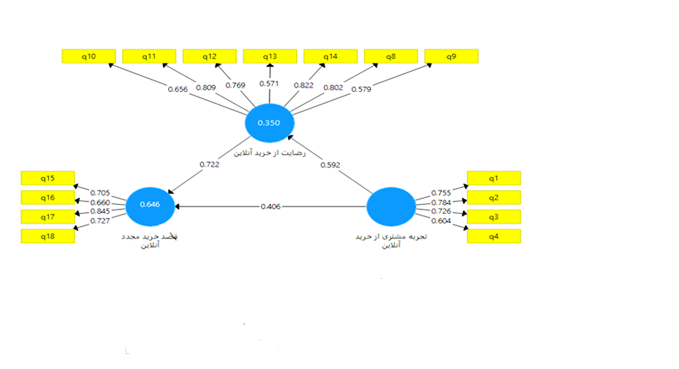 نمودار 1 ضرايب مسير مدل پژوهش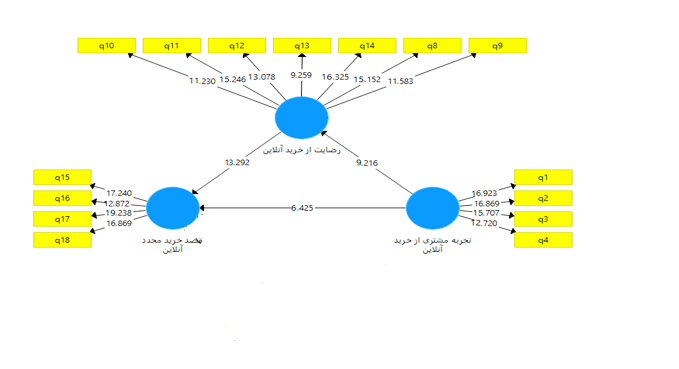 نمودار 2 معناداری ضرايب مسير مدل پژوهشضريب تعيين بين صفر و يک در نوسان است و به اين صورت توجيه ميشود که اگر برابر صفر باشد يعني خط رگرسيون هرگز نتوانسته است تغييرات متغير تابع را به تغييرات متغير مستقل نسبت دهد اگر ضريب تعيين برابر يک باشد، يعني خط رگرسيون دقيقاً توانسته است تغييرات متغير وابسته را به تغييرات متغير مستقل نسبت دهد و سه مقدار 19/0 ، 33/0 و 67/0 به عنوان ملاک برای مقادیر ضریب تعیین میباشد که به ترتیب نشان از ضریب تعیین ضعیف، متوسط و قوی میباشد. در جدول زیر ضریب تعیین مدل گزارش میشود.جدول 4 ضریب تعیین مدل پژوهشبه منظور سنجش مدل و برازندگي آن به بررسي شاخص برازندگي مدل پرداخته ميشود. منظور از برازش مدل اين است که تا چه حد مدل با دادههاي مربوطه سازگاري و توافق دارد در تحليل معادلات ساختاري متعاقب انجام تخمين پارامترها و قبل از تفسير آنها بايد از برازندگي مدل اطمينان شود معيار كلي كه براي روش حداقل مربعات جزئي در نظر گرفته شده است (Gof)  نام دارد. چنانچه اين شاخص بزرگتر يا مساوي با 5/0 باشند، مدل مناسب ميباشد مقدار نیکویی برازش از فرمول زیر  به دست میآید:فرمول 1GOF=در این رابطه    به معنای میانگین مقادیر اشتراکی و  میانگین ضریب تعیین میباشد. جدول5  مقادیر اشتراکی برای هر یک از متغیرهاشاخص نیکویی برازش مدل پژوهش 510/0 به دست آمده است که بیانگر مناسب بودن مدل پژوهش میباشد. GOF= =0.510همچنین جهت بررسی قدرت پیش بینی مدل از معیار Q2  استفاده میشود در صورتی که مقدار Q2 در مورد یک سازه درونزا (متغیر وابسته) سه مقدار 02/0 ، 15/0 و 35/0 را کسب نماید به ترتیب نشان از قدرت پیشبینی ضعیف، متوسط و قوی سازه یا سازه های برونزای مربوط به آن میباشد.جدول 6 بررسی معیار Q2 مدل پژوهش با توجه به تائيد برازش مدل در قسمت بعد به آزمون و بررسي فرضیات پژوهش پرداخته میشود. بحث و تفسیر نتایجدر یک جمعبندي، نتایج حاصله نشان داد: فرضیه اول، تجربه مشتری بر قصد خرید مجدد مشتریان فروشگاه اینترنتی دیجیکالا، تأثیر مثبت و معناداری دارد. فرضیه دوم، تجربه مشتری بر رضایت مشتریان فروشگاه اینترنتی دیجی کالا، تأثیر مثبت و معناداری دارد و فرضیه سوم، رضایت مشتری بر قصد خرید مجدد مشتریان فروشگاه اینترنتی دیجی کالا، تأثیر مثبت و معناداری دارد.جدول 7 خلاصه نتایج نهایی آزمون فرضیههای تحقیقبا ضریب مسیر(ضریب رگرسیونی) 406/0 و مقدار بحرانی بالای 425/6 در سطح اطمینان 95% نتیجه میشود که فرضیه اول، تجربه مشتری تأثیر مثبت و معناداری بر قصد خرید مجدد مشتریان دارد. بنابراین فروشگاه اینترنتی دیجیکالا زمانی موفق خواهد بود که از طریق اهمیت دادن به تجربیات مشتریان(ارزشهای رفتاری، ارتباطی، احساسی، شناختی و عاطفی و ...) بستری جهت خلق یک تجربه عاطفی و به یادماندنی مثبت در هر تعامل با سازمان ایجاد کنند. چراکه تجربههای مشتری رویدادهای خصوصی هستند که در نتیجه رویارویی و مواجهه با موقعیتهای خرید مختلف رخ میدهند یا برانگیخته میشوند. بهطور خلاصه فروشگاه اینترنتی دیجیکالا میبایست تجربه مشتری را به عنوان ابزاری جهت خلق مزیت رقابتی پایدار به منظور وفادار کردن مشتریان و تکرار خرید آنها در نظر بگیرد. که این مهم از طریق تمرکز بر تجربههای حسی(حواس پنجگانه)، تجربههای عاطفی یا احساسی(تأثیر گذاستن بر عواطف درونی و احساسات شخصی مشتریان)، تجربههای شناختی- خلاقانه یا اندیشیدن(تأثیر گذاشتن بر شکلگیری احساسات شخصی مشتریان)، تجربههای فیزیکی و سبک زندگی مشتریان(تأثیر نهادن بر انتخابهای رفتاری مشتریان)، تجربههای هویتی- اجتماعی یا نقل کردن(تأثیر نهادن بر فرهنگ خرید و و رفتار مصرفکنندگان) قابل دستیابی است. این فرضیه با یافتههای پژوهشگران دیگر از جمله ایلیاس اوپاپاس و همکاران( ۲۰۱۳ )  مطابقت دارد. وجه تشابه این فرضیه با مطالعات آنها، تأثیر فاکتورهای تجربه مشتری در شکلگیری یک پیشزمینه مثبت در ذهن مشتری و بازگشت مجدد او و خرید دوباره خدمات و محصولات است. با توجه به اینکه نتایج این فرضیه با پژوهشهای پیشین مطابقت دارد میتوان گفت که از پشتوانه تئوری قوی و محکمی برخودار است.تجربه مشتری بر رضایت مشتریان فروشگاه اینترنتی دیجیکالا، تأثیر مثبت و معناداری دارد.فرضیه دوم، تجربه مشتری با ضریب مسیر(ضریب رگرسیونی) 592/0 و مقدار بحرانی بالاتر از 216/9 در سطح اطمینان 95% بر رضایت مشتریان فروشگاه اینترنتی دیجیکالا تأثیر مثبت و معناداری دارد. به این معنا که فروشگاه اینترنتی دیجیکالا میبایست تلاشهایی به منظور ارتقا و بهبود تعامل بین مشتری و سازمان در همه نقاط تماس مشتری و سازمان انجام دهد. چراکه تداوم مدیریت تجربه مشتری علاوه بر ایجاد یک مزیت رقابتی پایدار برای سازمان، سبب خلق لحظاتی فرحبخش و مطلوب برای مشتریان میشود. مدیران فروشگاه اینترنتی دیجیکالا نباید فراموش کنند که مشتریان دارای نیازهای گوناگونی هستند که رضایت آنها از تجربه آنها ناشی میشود. بهطور خلاصه تجربه مشتری به عنوان یک عامل مجذوبکننده بین ایجادکننده آن و خود مشتری به صورت مشترک ایجاد میشود. درست در جایی که مشتری ارزشها را درک و بهخاطر میسپارد. نتایج این فرضیه با یافتهی سوزانرز و همکاران(2012)، مطابقت و همخوانی دارد. وجه تشابه این تحقیقات و نتایج حاصل از این پژوهش در این است که تجربه مشتری نگرشی است که توسط مشتری پس از هر تعامل با سازمان خلق میشود و میتواند رضایت مشتریان را از خرید و تعامل صورت گرفته تحت تأثیر قرار دهد. یعنی اینکه اگر فاکتورهای تجربه مشتری در وضعیت مطلوبی از دیدگاه مشاری قرار داشته باشد، او احساس مثبتی پس از خرید خواهد داشت. که این امر منجر به شکلگیری حس رضایتمندی در او میشود. در نهایت میتوان بیان کرد که تجربه مشتری مطلوب سبب افزایش رضایت مشتریان خواهد شد.فرضیه سوم، رضایت مشتری بر قصد خرید مجدد مشتریان فروشگاه اینترنتی دیجیکالا، تأثیر مثبت و معناداری دارد. برای ضریب مسیر بین رضایت مشتری و قصد خرید مجدد مشتریان مقدار قدرمطلق آماره t برابر با 292/13 است  که از عدد 96/1 بیشتر میباشد لذا این ضریب در سطح اطمینان 95 درصد معنادار است. از طرف دیگر مقدار این ضریب 722/0 است که مقداری مثبت و نشاندهنده‌ی تأثیر مثبت رضایت مشتری بر قصد خرید مجدد مشتریان فروشگاه اینترنتی دیجیکالا میباشد. ﻗﺼﺪ ﺧﺮﻳﺪﻣﺠﺪد و ﺑﺎزﮔﺸﺖ دوﺑﺎره ﻣﺸﺘﺮﻳﺎن ﺑﻪ ﻓﺮوﺷﮕﺎه ﺑﻪ ﻋﻨﻮان ﻳﻚ ﻣﺰﻳﺖ رﻗﺎﺑﺘﻰ ﻣﺤﺴﻮب ﻣﻰﺷﻮد ﭼﺮا ﻛﻪ ﺷﺮﻛﺖﻫﺎ ﺑﻪ اﻳﻦ ﺑﺎور رﺳﻴﺪهاﻧﺪ ﻛﻪ ﺗﻨﻬﺎ ﺑﺎ ﺑﺎزﮔﺸﺖ و ﺗﻜﺮار ﺧﺮﻳﺪ ﻣﺸﺘﺮﻳﺎن اﺳﺖ ﻛﻪ ﻣﻰﺗﻮاﻧﻨﺪ ﺑﻪ ﺳﻮد ﺑﻠﻨﺪﻣﺪت دﺳﺖ ﻳﺎﺑﻨﺪ. در واﻗﻊ ﺷﺮﻛﺖﻫﺎ ﻣﻰﺗﻮاﻧﻨﺪ ﺑﻪ ﺟﺎي ﺟﺬب ﻣﺸﺘﺮﻳﺎن ﺟﺪﻳﺪ، ﺑﺎ ﻫﺰﻳﻨﻪ ارزﻳﺎﺑﻰ ﻛﻤﺘﺮي ﺑﻪ ﺣﻔﻆ ﻣﺸﺘﺮﻳﺎن ﻗﺒﻠﻰ ﺑﭙﺮدازﻧﺪ. از اﻳﻦ ﺳﻮ رﺿﺎﻳﺖﻣﻨﺪي ﻣﺸﺘﺮﻳﺎن ﻳﻜﻰ از اﺑﻌﺎد ﻣﻬﻢ در ﺟﻠﺐ ﻧﻈﺮ ﻣﺸﺘﺮﻳﺎن ﺣﻔﻆ آﻧﺎن ﺑﺮاي ﺷﺮﻛﺖﻫﺎ اﺳﺖ. در واﻗﻊ زﻣﺎﻧﻰ ﻣﺸﺘﺮﻳﺎن دوﺑﺎره ﺑﻪ ﻳﻚ ﻓﺮوﺷﮕﺎه ﺑﺮﻣﻰﮔﺮدﻧﺪ ﻛﻪ از ﺗﺠﺎرب ﺧﺮﻳﺪ ﻗﺒﻠﻰ ﺧﻮد اﺣﺴﺎس ﺳﻮدآوري ﺑﺎﻻ و رﺿﺎﻳﺖ ﻛﺎﻣﻞ داﺷﺘﻪ ﺑﺎﺷﺪ در اﻳﻦ ﺻﻮرت اﺳﺖ ﻛﻪ ﺧﺮﻳﺪ ﻣﺸﺘﺮﻳﺎن از ﻳﻚ ﻓﺮوﺷﮕﺎه ﺗﻜﺮار ﻣﻰﮔﺮدد. در ﺻﻮرﺗﻰ ﻛﻪ در ﻓﺮوﺷﮕﺎهﻫﺎي آﻧﻼﻳﻦ ﻣﺸﺎﻫﺪه ﻣﻰﺷﻮد ﻛﻪ ﻣﺸﺘﺮﻳﺎن ﻛﻤﺘﺮي ﻣﻴﻞ ﺑﻪ ﺑﺎزﮔﺸﺖ و از ﻫﻤﻪ ﻣﻬﻢﺗﺮ ﺧﺮﻳﺪ دوﺑﺎره از آن ﻓﺮوﺷﮕﺎه را دارﻧﺪ؛ ﭼﺮا ﻛﻪ ﻛﻤﺘﺮ ﻓﺮوﺷﮕﺎﻫﻰ اﺳﺖ ﻛﻪ ﺑﻪ ﻧﻴﺎزﻫﺎ و ﺧﻮاﺳﺘﻪﻫﺎي ﻣﺸﺘﺮﻳﺎن ﺗﻮﺟﻪ ﻛﻨﺪ. از ﻃﺮﻓﻰ ﻋﻮاﻣﻠﻰ ﻫﻤﭽﻮن: ﻋﺪم ﺑﻪ روز ﻛﺮدن ﻣﺤﺼﻮﻻت و اﻃﻼﻋﺎت، ﺟﺴﺘﺠﻮي اﻃﻼﻋﺎت، ﺗﻨﻮع ﻛﻢ در ﻣﺤﺼﻮﻻت و ﺧﺪﻣﺎت ﻏﻴﺮواﻗﻌﻰ ﺑﻮدن ﺑﺮﺧﻰ از اﻃﻼﻋﺎت در ﻣﻮرد ﻣﺤﺼﻮﻻت و ﺧﺪﻣﺎت ﺑﺎﻋﺚ ﺷﺪه اﺳﺖ ﻛﻪ اﻧﺘﻈﺎرات ﻣﺸﺘﺮﻳﺎن در ﻣﺮاﺟﻌﺔ اول ﺑﻪ ﻓﺮوﺷﮕﺎه ﺑﺮآورده ﻧﺸﻮد، و اﻳﻦ ﺧﻮد ﺑﺎﻋﺚ ﻛﺎﻫﺶ رﺿﺎﻳﺖﻣﻨﺪي ﻣﻰﺷﻮد. ﻳﺎﻓﺘﻪﻫﺎي اﻳﻦ ﭘﮋوﻫﺶ ﺑﺎ ﺷﺎﻫﺮودي(١٣٩٣) ﭘﮋوﻫﺸﻲ ﺑﺎ ﻋﻨﻮان”ﺗﺎﺛﻴﺮ رﺿﺎﻳﺖ و ﺗﻌﻬﺪ ﺑﺮﻧﺪ ﺑﺮ وﻓﺎداري و ﻗﺼﺪ ﺧﺮﻳﺪ ﻣﺠﺪد در ﻣﺼﺮفﻛﻨﻨﺪﮔﺎن اﻳﺮاﻧﻲ(ﻣﻄﺎﻟﻌﻪ ﻣﻮردي؛ ﺻﻨﻌﺖ ﻟﻮازم ﺧﺎﻧﮕﻲ)”را ﻣﻮرد ﻣﻄﺎﻟﻌﻪ ﻗﺮار دادهاﻧﺪ و ﻧﺘﺎﻳﺞ ﭘﮋوﻫﺶ ﻧﺸﺎن داده اﺳﺖ رﺿﺎﻳﺖ و ﺗﻌﻬﺪ ﺑﺮﻧﺪ ﺑﺮ وﻓﺎداري و ﻗﺼﺪ ﺧﺮﻳﺪ ﻣﺠﺪد ﺗأﺛﻴﺮﮔﺬار اﺳﺖ. ﭘﻴﺮاﻳﺶ و ﺧﻠﻴﻠﻲ(١٣٩٤)، ﭘﮋوﻫﺶ ﻧﺸﺎن دادند ﻛﻪ ارﺗﺒﺎط ﻣﻌﻨﺎداري ﺑﻴﻦ ﻣﺆﻟﻔﻪﻫﺎي ﺧﺮﻳﺪ آﻧﻼﻳﻦ و رﺿﺎﻳﺖﻣﻨﺪي و وﻓﺎداري ﻣﺸﺘﺮﻳﺎن وﺟﻮد دارد. ﻛﻪ ﻧﺘﺎﻳﺞ اﻳﻦ ﺗﺤﻘﻴﻖ ﻧﻴﺰ ﻫﻤﺎﻧﻨﺪ ﭘﮋوﻫﺶ ﺣﺎﺿﺮ ﺑﻴﺎنﮔﺮ ﻣﻌﻨﻰدار ﺑﻮدن اﻳﻦ راﺑﻄﻪ و ﺗﺄﺛﻴﺮﮔﺬاري رﺿﺎﻳﺖ ﻣﺸﺘﺮي ﺑﺮ ﻗﺼﺪ ﺧﺮﻳﺪﻣﺠﺪد ﻣﻰﺑﺎﺷﺪ.فرضیه چهارم، تجربه مشتری بر قصد خرید مجدد با میانجیگری رضایت مشتریان فروشگاه اینترنتی دیجیکالا، تأثیر مثبت و معناداری دارد. تجربه مشتری با ضریب مسیر(ضریب رگرسیونی) 427/0 و مقدار بحرانی بالاتر از 593/7 با نقش غیرمستقیم رضایت بر قصد خرید مجدد مشتریان فروشگاه اینترنتی دیجیکالا تأثیر مثبت و معناداری دارد. به این معنا که متغیر میانجی رضایت بهطور غیرمستقیم میتواند تأثیرات بسیار بیشتری رو بر قصد خرید مجدد مشتریان فروشگاه اینترنتی دیجیکالا داشته باشد و در نتیجه با بالا رفتن راندمان تجربه مشتری از طریق متغیر رضایت میتوانیم این تأثیرات را بر قصد خرید مجدد بیشتر از حالت معمول(بدون در نظر گرفتن تأثیر رضایت مشتریان) افزایش دهیم. نتایج این فرضیه با یافتههای سایر پژوهشگران از جمله سوزانرز و همکاران(2012)، مطابقت و همخوانی دارد. وجه تشابه این تحقیقات و نتایج حاصل از این پژوهش در این است که نتایج حاصل از این تحقیق نشان داد که بین مدیریت تجربه مشتری و مولفههای بخش وظیفه ای، بخش مکانیکی و بخش انسانی با رضایت مشتریان رابطه وجود دارد. همچنین بین مدیریت تجربه مشتری و مولفه های بخش وظیفهای، بخش انسانی و بخش مکانیکی با اعتماد مشتریان رابطه وجود دارد. پیشنهادات کاربردیاﻳﺠﺎد ﭘﺎﻳﮕﺎه اﻃﻼﻋﺎﺗﻰ ﻣﺘﻤﺮﻛﺰ و ﻳﻜﭙﺎرﭼﻪ ﺑﻪ ﺟﻬﺖ اﺳــﺘﻔﺎده ﻣﺸــﺘﺮﻳﺎن ﺑﺮاي اﻧﺘﺨﺎب ﻛﺎﻻ ﻳﺎ ﻣﺤﺼــﻮل ﻣﻮرد ﻧﻈﺮ ﺑﺎ ﺗﻮﺟﻪ ﺑﻪ ﻧﻴﺎز و ﺧﻮاﺳـﺘﻪ اي ﻛﻪ دارﻧﺪ و ﻫﻤﭽﻨﻴﻦ داﺷـﺘﻦ ﻣﻮﺗﻮرﻫﺎي ﺟﺴـﺘﺠﻮﮔﺮ ﻗﻮي ﺟﻬﺖ دﺳﺘﺮﺳﻰ راﺣﺖ و ﺳﺮﻳﻊ ﺑﻪ اﻳﻦ اﻃﻼﻋﺎت ﻣﻰﺗﻮاﻧﺪ از اﻫﻤﻴﺖ ﺑﻪ ﺳـﺰاﻳﻰ ﺑﺮﺧﻮردار ﺑﺎﺷﺪ، ﺑﻨﺎﺑﺮاﻳﻦ ﺗﻮﺟﻪ ﺑﻪ ﻛﻴﻔﻴﺖ اﻳﻦ وب ﺳﺎﻳﺖ ﻫﺎ ﻳﻜﻰ از ﻋﻮاﻣﻠﻰ اﺳـﺖ ﻛﻪ داراي اﻫﻤﻴﺖ اﺳـﺖ ﭼﺮا ﻛﻪ ﻣﺸـﺘﺮﻳﺎن در اﺑﺘﺪا ﺑﺎ اﻳﻦ ﻣﻮﺿـﻮع ﻣﻮاﺟﻪ ﻣﻰ ﺷﻮﻧﺪ. ﺑﻨﺎﺑﺮاﻳﻦ ﺑﺎﺗﻮﺟﻪ ﺑﻪ آﻧﭽﻪ رﻓﺖ، ﺗﻮﺟﻪ ﺑﻪ اﻳﻦ ﻋﻮاﻣﻞ و رﻓﻊ آﻧﻬﺎ ﻣﻰﺗﻮاﻧﺪ اﻧﺘﻈﺎرات ﻣﺸـﺘﺮي و اﺣﺴﺎﺳﺎت او را ﺟﻠﺐ ﻛﻨﺪ و در ﻧﺘﻴﺠﻪ تجربه ﻣﺸﺘﺮي ﻛﻪ ﻳﻜﻰ از ﻋﻮاﻣﻞ ﺗﺄﺛﻴﺮ ﮔﺬار ﺑﺮ ﺧﺮﻳﺪ ﻣﺠﺪد ﻣﻰﺑﺎﺷﺪ را به طور قابل توجهی در جهت مثبت و خوشایند بودن بهبود بخشد.ﻳﻜﻰ دﻳﮕﺮ از ﻋﻮاﻣﻞ ﺗﺄﺛﻴﺮ ﮔﺬار ﺑﺮ ﺧﺮﻳﺪ ﻣﺠﺪد تجربه اﺳـﺖ ﻛﻪ ﺑﻪ ﺟﻬﺖ بهبود تجربه در ﻣﺸـﺘﺮﻳﺎن ﭘﻴﺸﻨﻬﺎد ﻣﻰﺷـﻮد، ﺑﺮاي ﻣﺸـﺘﺮﻳﺎن قدیمی ﻳﻚ ﺻـﻔﺤﻪ ﺷـﺨﺼـﻰ در ﻧﻈﺮ ﮔﺮﻓﺘﻪ ﺷـﻮد و رﻓﺘﺎر ﺧﺮﻳﺪ اﻳﻦ دﺳـﺘﻪ از ﻣﺸﺘﺮﻳﺎن ﺑﺮاي ﺷﻨﺎﺳﺎﻳﻰ ﻧﻴﺎزﻫﺎي وﻳﮋه آﻧﻬﺎ ردﻳﺎﺑﻰ ﮔﺮدد. از آنجا ﻛﻪ ﺷـﻜﻞﮔﻴﺮي ﺗﺠﺮﺑﻪ ﻣﺜﺒﺖ در اوﻟﻴﻦ ﺧﺮﻳﺪ ﻣﺤﺼﻮﻻت ﺷﺮﻛﺖ ﺑﺴﻴﺎر ﻣﻬﻢ اﺳﺖ، ﭘﺲ، ﻣﺸﺘﺮﻳﺎﻧﻰ ﻛﻪ ﺑﺮاي اوﻟﻴﻦ ﺑﺎر ﻣﺤﺼـﻮﻻت ﺷـﺮﻛﺖ را ﺧﺮﻳﺪاري ﻣﻰﻛﻨﻨﺪ ﺑﺎﻳﺪ ﻣﻮرد ﺗﻮﺟﻪ ﺧﺎص ﻗﺮار ﮔﻴﺮﻧﺪ. ﺑﻨﺎﺑﺮاﻳﻦ، ﭘﻴﺸـﻨﻬﺎد ﻣﻰﺷﻮد ﻛﻪ ﺷﺮﻛﺖﻫﺎ ﺗﻼش ﻧﻤﺎﻳﻨﺪ ﻛﻪ در زﻣﺎن ﺑﺮﻗﺮاري ارﺗﺒﺎط ﺑﺎ ﻣﺸﺘﺮﻳﺎن ﺧﻮد، ﺗﺠﺮﺑﻪ ﻣﺜﺒﺘﻰ را در ذﻫﻦ آنها اﻳﺠﺎد ﻧﻤﺎﻳﻨﺪ. از ﻋﻮاﻣﻠﻰ ﻛﻪ ﻣﻰﺗﻮاﻧﺪ در ﺗﻘﻮﻳﺖ رﺿـﺎﻳﺖ و ﻣﻨﺠﺮ ﺷـﺪن آن ﺑﻪ اﻋﺘﻤﺎد در ﻣﺸﺘﺮي ﻛﻤﻚ ﻛﻨﺪ، ﺧﺪﻣﺎت ﭘﺲ از ﻓﺮوش و ﭘﻴﺸـﻨﻬﺎدات ﻓﺮوش وﻳﮋه و ﻣﺤﺼـﻮﻻت اﺧﺘﺼـﺎﺻـﻰ اﺳـﺖ، ﻛﻪ اﻣﺮوزه در ﻓﺮوﺷﮕﺎهﻫﺎي اﻳﻨﺘﺮﻧﺘﻰ ﻛﻤﺘﺮ ﺗﻮﺟﻪ ﻣﻰﺷـﻮد. ﭼﺮاﻛﻪ ﺧﺪﻣﺎت ﭘﺲ از ﻓﺮوش ﺑﻪ ﻣﻨﺰﻟﻪ ي ﻛﺎرﻛﺮدي ﻛﻪ ﻗﺼـﺪ ﺑﺎزﮔﺸﺖ دوﺑﺎره ﺑﻪ ﺳﺎﻳﺖ را اﻓﺰاﻳﺶ ﻣﻰدﻫﺪ ﻣﻌﺮﻓﻰ ﺷﺪه ﻛﻪ در ﻧﺘﻴﺠﻪ رﺿﺎﻳﺖ و ﻫﻤﭽﻨﻴﻦ ﺗﻘﻮﻳﺖ آن ﺑﺎﻋﺚ اﻓﺰاﻳﺶ اﻋﺘﻤﺎد ﻣﺸﺘﺮي و در ﻧﻬﺎﻳﺖ ﺧﺮﻳﺪ ﻣﺠﺪد ﻣﻰﺷـﻮد. از ﻃﺮﻓﻰ ﭘﻴشنهادات وﻳﮋه و ﻣﺤﺼﻮﻻت اﺧﺘﺼﺎﺻﻰ ﺑﺮاي ﻣﺸﺘﺮﻳﺎﻧﻰ ﻛﻪ ﺑﻪ ﻋﻨﻮان ﻣﺸﺘﺮﻳﺎن وﻓﺎدار و ﻣﺎﻧﺪﮔﺎر ﺑﺮاي ﻓﺮوﺷﮕﺎه ﺗﻌﻴﻴﻦ ﺷﺪهاﻧﺪ و همچنین راهاﻧﺪازي ﺳﻴﺴﺘﻢ ﭘﺎداشدﻫﻰ ﺑﺮاي ﻛﺴﺎﻧﻰ ﻛﻪ از اﻳﻦ ﻓﺮوﺷﮕﺎه ﺑﺎزدﻳﺪ و ﺧﺮﻳﺪ ﺧﻮد را اﻧﺠﺎم ﻣﻰدﻫﻨﺪ ﻣﻰﺗﻮاﻧﺪ ﺑﺮ اﻳﺠﺎد اعتماد ﻣﺸﺘﺮﻳﺎن و در ﻧﺘﻴﺠﻪ ﺧﺮﻳﺪ ﻣﺠﺪد آنها ﻛﻤﻚ ﻛﻨﺪ.آﺳـﻮدﮔﻰ ﻣﺸـﺘﺮﻳﺎن در ﻫﻨﮕﺎم ﻓﻌﺎﻟﻴﺖ در وبﺳﺎﻳﺖ ﻓﺮوﺷﮕﺎه بهخصوص در زﻣﺎن اﻧﺠﺎم ﺗﺮاﻛﻨﺶﻫﺎي ﻣﺎﻟﻰ ﺟﻬﺖ اﻧﺠﺎم ﺧﺮﻳﺪ اﻟﻜﺘﺮوﻧﻴﻜﻰ و ﭘﺮﻫﻴﺰ از ﺑﻪﻛﺎرﮔﻴﺮي روشﻫﺎي ﭘﻴﭽﻴﺪه در زﻣﺎن اﻧﺠﺎم ﻣﻌﺎﻣﻼت اﻟﻜﺘﺮوﻧﻴﻜﻰ ﺑﻪ ﻣﻨﻈﻮر اﻧﺠﺎم ﻓﺮآﻳﻨﺪ ﺧﺮﻳﺪ، از ﻋﻮاﻣﻞ ﺣﺎﺋﺰ اﻫﻤﻴﺖ در ﺟﻠﺐ رﺿــﺎﻳﺖ ﻣﺸــﺘﺮﻳﺎن ﻣﻰﺑﺎﺷــﺪ. در واﻗﻊ ﺑﺎ ﺑﻬﺒﻮد ﻣﻮارد ﻓﻮق ﻣﻰﺗﻮان رﺿﺎﻳﺖ اﻟﻜﺘﺮوﻧﻴﻜﻰ را در ﻓﺎز اﺛﺮﮔﺬاري ﺗﻮﺳﻌﻪ ﺑﻴﺸﺘﺮي داده و در ﻓﺮآﻳﻨﺪ وﻓﺎداري ﻣﺸﺘﺮﻳﺎن ﺑﻬﺒﻮد ﻣﺴﺘﻤﺮ اﻳﺠﺎد ﻛﺮد. ﻛﻪ اﻳﻦ ﺑﻬﺒﻮد وﻓﺎداري در ﻧﻬﺎﻳﺖ ﺑﺎﻋﺚ ﻣﻰﺷـﻮد ﻛﻪ ﻣﺸـﺘﺮﻳﺎن ﺑﺮاي ﺧﺮﻳﺪ ﺧﻮد ﻣﺸـﺘﺮي ﻓﺮوﺷـﮕﺎه ﻫﻤﻴﺸﮕﻰ ﻛﻪ ﺑﺮاي ﺧﺮﻳﺪ اﻧﺘﺨﺎب ﻣﻰﻛﻨﻨﺪ ﺑﻤﺎﻧﻨﺪ.ﻧﻜﺘﻪي دﻳﮕﺮي ﻛﻪ در ﻓﺮوﺷـﮕﺎهﻫﺎي اﻳﻨﺘﺮﻧﺘﻰ ﺑﻪ ﺟﻬﺖ ﮔﺎم ﻧﺨﺴﺖ در ﺗﻘﻮﻳﺖ رﺿﺎﻳﺖ در ﻣﺸﺘﺮي ﻣﻰﺗﻮاﻧﺪ داراي اﻫﻤﻴﺖ ﺑﺎﺷﺪ اﻳﺠﺎد ﺗﻌﺎدل ﺑﻴﻦ ﺧﺪﻣﺎت درﻳﺎﻓﺖ ﺷﺪه و ﻫﺰﻳﻨﻪ ﭘﺮداﺧﺖ ﺷﺪه ﺗﻮﺳﻂ ﻣﺸﺘﺮي و ﺗﻌﻴﻴﻦ ﻗﻴﻤﺖﻫﺎ ﺑﻪ ﺻﻮرت ﻣﻨﻄﻘﻰ و ﻣﻨﺼﻔﺎﻧﻪ ﻛﻪ اﻳﻦ ﻣﻮﺿﻮع ﻣﻰﺗﻮاﻧﺪ ﺑﻪﻋﻨﻮان ﻳﻜﻰ از ﻋﻮاﻣﻠﻰ ﻛﻪ ﺑﺎﻋﺚ اﻓﺰاﻳﺶ رﺿﺎﻳﺖ در ﻣﺸﺘﺮي و ﺗﺒﺪﻳﻞ آن ﺑﻪ اﻋﺘﻤﺎد یا حتی وفاداری در او ﮔﺮدد و ﺗﻜﺮار آن در ﻧﻬﺎﻳﺖ ﺑﺎزﮔﺸﺖ ﻣﺠﺪد ﻣﺸﺘﺮي و ﺗﻜﺮار ﺧﺮﻳﺪ او را ﺑﻪ ﻫﻤﺮاه دارد. ﺑﺎ ﺗﻮﺟﻪ ﺑﻪ تأثیر تجربه ﺑﻪ ﻋﻨﻮان ﻳﻜﻰ از ﻣﺘﻐﻴﺮﻫﺎي ﺗﺄﺛﻴﺮﮔﺬار ﺑﺮ روي ﺧﺮﻳﺪ و ﺑﺎزﮔﺸﺖ دوﺑﺎرهي ﻣﺸﺘﺮي ﺑﻪ ﻓﺮوﺷـﮕﺎه آن ﭼﻴﺰي ﻛﻪ در اﺑﺘﺪا ﺑﻴﺸﺘﺮ ﺑﻪ ﭼﺸﻢ ﻣﻰﺧﻮرد ﻛﻴﻔﻴﺖ وبﺳﺎﻳﺖﻫﺎي اﻳﻦ ﻓﺮوﺷﮕﺎهﻫﺎ ﻣﻰﺑﺎﺷﺪ، ﭼﺮاﻛﻪ وبﺳــﺎﻳﺖ ﺑﻪ ﻣﻨﻈﻮر ﺑﺮﻗﺮاري ارﺗﺒﺎط ﺑﺎ ﻣﺸــﺘﺮﻳﺎن و ﺗﺴــﻬﻴﻞ ﺗﻌﺎﻣﻼت ﺗﺠﺎري ﻣﻮرد اﺳــﺘﻔﺎده ﻗﺮار ﻣﻰﮔﻴﺮد. در واﻗﻊ ﺣﻴﺎت ﻓﺮوﺷـﮕﺎهﻫﺎي اﻳﻨﺘﺮﻧﺘﻰ راﺑﻄﻪ ﻣﺴـﺘﻘﻴﻢ ﺑﺎ وبﺳـﺎﻳﺖ آنﻫﺎ دارد زﻳﺮا ﺑﺎزدﻳﺪ و ﺧﺮﻳﺪ از ﻳﻚ ﻓﺮوﺷﮕﺎه از ﻃﺮف ﻣﺸﺘﺮﻳﺎن اﻳﻨﺘﺮﻧﺘﻰ ﺗﺤﺖ ﺗأﺛﻴﺮ ﻋﻮاﻣﻠﻰ از ﻗﺒﻴﻞ ﻣﺤﺘﻮي، ﻧﻮع ﻃﺮاﺣﻰ، ﺗﻨﻮع در ﻣﺤﺼـﻮﻻت، ﺑﺮوز ﺑﻮدن وبﺳـﺎﻳﺖ و دﻳﮕﺮ ﺷﺎﺧﺺﻫﺎي ﻣﻬﻢ ﺳﺎﻳﺖ ﺧﻮاﻫﺪ ﺑﻮد. از اﻳﻦﺳﻮ در اﻳﻦ راﺳﺘﺎ ﻃﺮاﺣﻰ وبﺳﺎﻳﺖ ﺑﺎﻳﺪ ﻣﻄﻠﻮب ﻣﺸﺘﺮﻳﺎن ﺑﺎﺷﺪ ﻟﺬا سازمانها ﺑﺎﻳﺪ ﺑﺎ ﻧﻈﺮﺳـﻨﺠﻰ از ﻣﺸﺘﺮﻳﺎن ﺧﺎص ﺧﻮد، در ﻣﻮرد ﻫﺮ ﺷﺎﺧﺺ از ﺷﺎﺧﺺﻫﺎي ﻣﻮردﻧﻈﺮ اﻗﺪام ﺑﻪ ﻃﺮاﺣﻰ وبﺳﺎﻳﺖ ﺧﻮد ﻧﻤﺎﻳﻨﺪ. از ﻃﺮﻓﻰ ﺗﺎ ﺟﺎﻳﻰ ﻛﻪ اﻣﻜﺎن دارد ﺑﺎﻳﺪ از ﺗﺒﻠﻴﻎ وبﺳـﺎﻳﺖﻫﺎي دﻳﮕﺮ و ﻟﻴﻨﻚﻫﺎي ﻣﺨﺘﻠﻒ ﺧﻮدداري ﺷﻮد؛ ﻣﮕﺮ اﻳﻦ ﻛﻪ ﺗﺒﻠﻴﻐﺎت ﻣﺮﺗﺒﻂ ﺑﺎ ﻣﺤﺼــﻮلﻫﺎي ﺧﻮد وبﺳــﺎﻳﺖ ﺑﺎﺷــﺪ. ﻗﺮار دادن ﻟﻴﻨﻚﻫﺎي ﻏﻴﺮﻣﺮﺗﺒﻂ از وبﺳــﺎﻳﺖﻫﺎي ﮔﻮﻧﺎﮔﻮن در وبﺳـﺎﻳﺖ ﺑﺎﻋﺚ از ﺑﻴﻦ رﻓﺘﻦ ﺗﻤﺮﻛﺰ ﻣﺸـﺘﺮي ﺷـﺪه، ﻣﺸـﺘﺮي ﺑﻪ ﺟﺎي ﺧﺮﻳﺪ از وبﺳﺎﻳﺖ ﺑﻪ ﺳﺮاغ ﻟﻴﻨﻚﻫﺎي دﻳﮕﺮ ﺧﻮاﻫﺪ رﻓﺖ، ﻛﻪ اﻳﻦ اﻣﺮ ﺑﺎﻋﺚ دور ﺷﺪن ﻣﺸﺘﺮي از ﻫﺪف اﺻﻠﻰ و ﮔﺎﻫﺎً ﻧﺎرﺿﺎﻳﺘﻰ ﻣﻰﺷﻮد.پيشنهاد برای پژوهشهای آتیﺑﺮ ﻣﺒﻨﺎي ﻧﺘﺎﻳﺞ ﺑﺪﺳـﺖ آﻣﺪه ﺑﺎﺗﻮﺟﻪ ﺑﻪ ﻧﻘﺸﻰ ﻛﻪ تجربه در ﺣﻔﻆ و ﺗﻌﻬﺪ ﻣﺸﺘﺮﻳﺎن ﺑﺮ ﺧﺮﻳﺪ ﻣﺠﺪد دارد و ﺑﺎ ﺗﻮﺟﻪ ﺑﻪ ﺗﺤﻘﻴﻘﺎت دﻳﮕﺮ و ﻣﺸــﺨﺺ ﺷــﺪن اینکه ﻣﺘﻐﻴﺮﻫﺎي دﻳﮕﺮي میتواند ﺑﺮ روي تجربه مشتری ﺗدﺛﻴﺮﮔﺬار ﺑﺎﺷــﻨﺪ میتوان ﻣﺘﻐﻴﺮﻫﺎﻳﻰ ﭼﻮن ﻛﻴﻔﻴﺖ ﺳــﻴﺴــﺘﻢ، ﻛﻴﻔﻴﺖ ﺧﺪﻣﺎت و ﻛﻴﻔﻴﺖ اﻃﻼﻋﺎت ﺑﻪ ﻋﻨﻮان ﻣﺘﻐﻴﺮ ﻣﺴــﺘﻘﻞ و ﺗأﺛﻴﺮﮔﺬاري اﻳﻦ ﻣﺘﻐﻴﺮﻫﺎ ﺑﺮ روي تجربه ﻣﺸﺘﺮﻳﺎن، در ﺗﺤﻘﻴﻘﺎت آﺗﻰ ﻣﻮرد ﺑﺮرﺳﻰ ﻗﺮار داد.ﺑﺎﺗﻮﺟﻪ ﺑﻪ اینکه ﻣﺘﻐﻴر رضایت ﺑﻪ ﻋﻨﻮان ﻋﻮاﻣﻠﻰ ﺗﺄﺛﻴﺮﮔﺬار ﺑﺮ ﺧﺮﻳﺪ ﻣﺠﺪد ﻣﻰﺑﺎشند ﭘﻴﺸــﻨﻬﺎد ﻣﻰﺷــﻮد ﺗﺤﻘﻴﻘﻰ ﺑﻪ ﻣﻨﻈﻮر ﺷـﻨﺎﺳـﺎﻳﻰ و اﺳـﺘﺨﺮاج ﺷـﺎﺧﺺﻫﺎي ﺑﻬﺒﻮد و ارﺗﻘﺎي اﻋﺘﻤﺎد و ﻧﻴﺰ رضایت ﻣﺸﺘﺮﻳﺎن ﺑﻪ ﻓﺮوﺷﮕﺎهﻫﺎي اﻳﻨﺘﺮﻧﺘﻰ و در ﻧﻬﺎﻳﺖ ﻗﺼﺪ ﺧﺮﻳﺪ ﻣﺠﺪد اﻧﺠﺎم ﮔﻴﺮد.ﭘﻴﺸﻨﻬﺎد ﻣﻲﮔﺮدد اﻳﻦ ﭘﮋوﻫﺶ در ﺷﺮﻛﺖﻫﺎ و ﻓﺮوﺷﮕﺎهﻫﺎي اﻳﻨﺘﺮﻧﺘﻲ دﻳﮕﺮ اﻧﺠﺎم ﻳﺎﻓﺘﻪ و ﻧﺘﺎﻳﺞ آن ﺑﺎ ﻧﺘﺎﻳﺞ اﻳﻦ ﭘﮋوﻫﺶ ﻣﻮرد ﻣﻘﺎﻳﺴﻪ و ﺑﺤﺚ و ﺑﺮرﺳﻲ ﻗﺮار ﮔﻴﺮد.پیشنهاد میگردد علاوه بر متغیرهای فوقالذکر، میتوان تأثیر عواملی همچون رفتار و دانش مشتری در خرید آنلاین بر قصد خرید مجدد نیز بررسی نمود.منابع و مآخذاﻣﻴﻨﻲ، ﻣﺤﻤﺪ و اﻛﺒﺮي، ﺣﺴﻦ.(1393). ﺑﺮرﺳﻲ ﺗﺄﺛﻴﺮ ﻛﻴﻔﻴﺖ ﺳﺎﻳﺖ ﺑﺮ ﻗﺼﺪ ﺧﺮﻳﺪ ﻣﺠﺪد آﻧﻼﻳﻦ از ﻃﺮﻳﻖ رﺿﺎﻳﺖ ﻣﺸﺘﺮي. دوﻣﻴﻦ ﻫﻤﺎﻳﺶ ﻣﻠﻲ ﭘﮋوﻫﺶﻫﺎي ﻛﺎرﺑﺮدي در ﻋﻠﻮم ﻣﺪﻳﺮﻳﺖ و ﺣﺴﺎﺑﺪاري.ﺣﺴﻨﻘﻠﻲ ﭘﻮر، ﻃﻬﻤﻮرث؛ ﻫﺎﺷﻤﻲ ﻧﮋاد، ﺳﻴﺪﻣﺤﻤﺪ؛ ﻋﺰﻳﺰﻳﺎن، ﻣﺤﻤﺪﺟﻮاد (1392) .ﺷﻨﺎﺳﺎﻳﻲ و رتبه بندي ﻣﻌﻴﺎرﻫﺎي ﻣﻮﺛﺮ ﺑﺮ ﺧﺮﻳﺪ اﻟﻜﺘﺮوﻧﻴﻜﻲ در ﻛﺸﻮر. ﻓﺼﻠﻨﺎﻣﻪ آﻳﻨﺪه ﭘﮋوﻫﻲ ﻣﺪﻳﺮﻳﺖ، ﺳﺎل دوم، ﺷﻤﺎره دوم، ص ١٤-١.ضیایی. م؛ زیویار. ف؛ نرگسیان. ج (1391). بررسی عوامل موثر بر رضایت مشتریان با استفاده از مدل سروکوال.  فصلنامه علمی پژوهشی تحقیقات بازاریابی نوین، سال دوم، شماره سوم،ص: 125- 136الفت، لعیا؛ خسروانی، فرزانه؛ جلالی، رضا؛ بهار.(1390). شناسایی عوامل مؤثر بر خرید اینترنتی و اولویت بندی آنها با استفاده از  ANP فازی ،مجله علمی پژوهشی،دوره سوم ، شماره 1 ،صص19-36کوثری فر، احمد؛ جاویدی برزگر، مسعود،(1395)، بررسی رابطه تجربه مشتری بر وفاداری به برند و تبلیغات دهان به دهان با توجه به نقش واسطه رضایت مشتری (مطالعه موردی شعب بانک ملی خراسان رضوی)،فصلنامه مطالعات مدیریت و حسابداری، شماره3، صص134-145.نخعی، آرزو؛ خیری، بهرام.(1391).بررسی تاثیر عوامل منتخب بر روی خرید محصولات سبز. مجله مدیریت بازایابی. شماره 15، ص10-21Biswas,D., Szocs, C., Krishna,A.,&Lehmann, D. (2013). Something to chewon: Effect of food haptics on mastication and calorie estimation. Conditionally accepted at. Journal of Consumer Research.p:19Dye. Bevan, AL. Garnett, And Klerk. N de.(2012). Materialism, Status consumption and consumer ethnocentrism amongst black generation Y students in South Africa. African Journal of Business Management. Vol. 6(16), pp. 5578-5586Eelen. J, Dewitte. S, & Warlop. L. (2013). Situated embodied cognition: Monitoring orientation cues affects product evaluation and choice. Journal of Consumer Psychology, 23(4), 424–433.Elder. R, & Krishna. A. (2012). The visual depiction effect: Inducing embodied mental simulation that evokes motor responses. Journal of Consumer Research, 38(6), 988–1003.Feng. J, & Yanru. H. (2013). Study on the relationship  among customer satisfaction, Brand courtesy and re-targeting. Journal of Theoretical and Applied Information Technology 10th March 2013. Vol. 49 No.1Kim. C, Galliers. R. D, Shin. N, Ryoo. J. H. & Kim. J. (2012). Factors influencing Internet shopping value and customer repurchase intention, Electronic Commerce Research and Applications, 11(4): 374- 387.Krishna. A. (2013). Customer sense: How the 5 senses influence buyingbehavior. New York: Palgrave Macmillan.p:75.Lin. Long-Yi, And Liao. Jui-chi. (2012). The influence of store image and product perceived value on consumer purchase intention. Business and information.Lindquist, J.D., (2002). Meaning of image, Journal of Retailing, 50 (4), 29-38Rose. Susan, Clark. Moira, Samoue. Phillip, Hair. Neil.(2012). Online Customer Experience in e-Retailing: An empirical model of Antecedents and Outcomes. Journal of Retailing 88 (2, 2012) 308–322.	Shen. H,  & Sengupta. J. (2010). the effect of atmosphere on customer perceptions and customer behavior responses in chain store supermarkets. African journal of business management,vol.5(24), pp.10054_10066Extended AbstractUnlike traditional business, the virtual environment does not provide an opportunity for face-to-face meetings between consumers and e-sellers. Thus, an important issue in e-commerce is how trust is built between consumers and e-sellers.It seems that the competitive environment of business, especially online commerce and technological changes, promises more turmoil in the environment around companies, which requires continuous and effective research to improve the current situation.And since companies such as Digikala have not yet conducted research that examines the impact of all of these variables in one place,Therefore, in this study, an attempt has been made to investigate the effect of the relationship between the mentioned variables to take a positive step to increase the efficiency and sales of Digikala Company to use the research results to plan and develop business strategies. Work and ultimately profitability and good reputation of his business.MethodologyThe main purpose of this study is to identify the impact of customer experience of online shopping on re-purchase intention through the mediation of customer satisfaction of Digi Kala online store in Iran.The present research is applied in terms of purpose and descriptive and survey in terms of method. The study population in this study is all customers who have made online purchases from the site of Digi Kala. According to the statistical population, a simple random sampling method was used.Checking the validity of the measurement model in pls software and the results of confirmatory factor analysis in Figures 1 and 2, it is shown that the value of t-statistic in all cases is greater than 1.96 and also the factor load is greater than 0.4. ¬ It can be concluded that the selected questions provide appropriate factor structures to measure the dimensions studied in the research model. In this study, Fornell and Larker (1981) method was used to investigate the divergent validity. In this method, acceptable divergent validity indicates that a structure in the model has more interaction with its characteristics than with other structures. Fornell and Larker state that divergent validity is acceptable when the amount of AVE for each structure is greater than the common variance between that structure and other structures, or in other words, the square root of AVE is greater than the correlation coefficients.Discussion and ResultsThe coefficients in these diagrams are divided into two categories. The first category is the relationship between latent variables (ellipse) and explicit variables (rectangular), which are called factor loads. Less expensive.In other words, a variable that has a larger factor load has a greater share in measuring the relevant structure and a variable that has a lower factor load has a smaller share, and the second category is the relationship between latent and latent variables, called path coefficients And are used to test hypotheses. All coefficients are tested using t-statistic. This statistic is significant when its absolute value is greater than 1.96.In a summary, the results showed: The first hypothesis, customer experience has a positive and significant effect on the intention to repurchase customers of Digikala online store. Therefore, Digikala online store will be successful when by providing importance to customer experiences (behavioral, communication, emotional, cognitive and emotional values, etc.) a platform to create a positive emotional and memorable experience in any interaction with Create organizationThe second hypothesis, customer experience has a positive and significant effect on customer satisfaction of Digi Kala online store. This means that the Digikala online store must make efforts to enhance and improve the interaction between the customer and the organization at all points of contact between the customer and the organization.And the third hypothesis, customer satisfaction has a positive and significant effect on the intention to repurchase customers of Digikala online store.Because companies have come to believe that only by returning and repeating customer purchases can they achieve long-term profits.Hypothesis 4: Customer experience has a positive and significant effect on the intention to repurchase through the mediation of customer satisfaction of Digi-Kala online store. This means that the indirect mediator variable can have a much greater impact on the intention to repurchase customers of the Digikala online storeAs a result, by increasing the efficiency of the customer experience through the satisfaction variable, we can increase these effects on the intention to buy more than usual (regardless of the effect of customer satisfaction).ConclusionThe results of this study show that the results of this study showed that there is a relationship between customer experience management and the components of the task department, mechanical department and human department with customer satisfaction.There is also a relationship between customer experience management and the components of the task department, human department and mechanical department with customer trustKeywords: Customer experience of online shopping, customer satisfaction, re-purchase intentionمتغيرهاتعداد گویه هاضريب پايايي مرکب(CR)تجربه مشتری از خرید انلاین40/765رضایت از خرید انلاین70/854قصد خرید مجدد انلاین40/846متغيرهاروايي همگرا(AVE)تجربه مشتری از خرید انلاین0/519رضایت از خرید انلاین0/522قصد خرید مجدد انلاین0/544متغیرهاتجربه مشتری از خرید انلاینرضایت از خرید انلاینقصد خرید مجدد انلاینتجربه مشتری از خرید انلاین0/721رضایت از خرید انلاین0/5920/723قصد خرید مجدد انلاین0/4170/5860/737ضریب تعیینقدرت ضریب تعیینرضایت از خرید آنلاین0/350متوسطقصد خرید مجدد آنلاین0/646متوسطمتغيرهامقادیر اشتراکی(communality)تجربه مشتری از خرید انلاین0/519رضایت از خرید انلاین0/522قصد خرید مجدد انلاین0/544ضریب Q2قدرت ضریب رضایت از خرید آنلاین0/164متوسطقصد خرید مجدد آنلاین0/258متوسطفرضیهضریب مسیرآماره آزموننتیجهفرضیه اول: تجربه مشتری بر قصد خرید مجدد مشتریان فروشگاه اینترنتی دیجیکالا، تأثیر مثبت و معناداری دارد.406/0425/6پذیرشفرضیه دوم: تجربه مشتری بر رضایت مشتریان فروشگاه اینترنتی دیجیکالا، تأثیر مثبت و معناداری دارد.592/0216/9پذیرشفرضیه سوم: رضایت مشتری بر قصد خرید مجدد مشتریان فروشگاه اینترنتی دیجیکالا، تأثیر مثبت و معناداری دارد.722/0292/13پذیرشفرضیه چهارم: تجربه مشتری بر قصد خرید مجدد با میانجیگری رضایت مشتریان فروشگاه اینترنتی دیجیکالا، تأثیر مثبت و معناداری دارد.427/0593/7پذیرش